Семейный тест отношений (Е. Бене) модифицированный вариант Марковской И.М.Использование теста семейных отношений (Е. Бене модифицированный вариант Марковской И.М.) уместно для застенчивых, «неразговорчивых» детей дошкольного возраста, а также подростков, испытывающих трудности вербализации собственных мыслей. Данная методика предназначена для раскрытия отношения ребенка к родственникам и самому себе.Успех проведения СТО во многом зависит от того, какой контакт установлен у психолога с ребенком. Важно, чтобы ребенок доверял взрослому. Поскольку тестирование начинается с рисунка семьи, то на этом этапе необходимо тактично задать вопросы о том, какие люди живут вместе с ребенком, какие роли в семье выполняют те персонажи, которых он изображает на рисунке, попросить пояснить ребенка некоторые детали рисунка. Очень важно выяснить у ребенка его концепцию семьи. Не всегда семейная группа соответствует обычным представлением семьи, ребенок может даже включить в семью людей, которых никогда не видел (например, двоюродный брат, который живет в другом городе) или домашних животных. На следующем этапе проводится собственно сам тест СТО. Процедура обследования максимально приближена к игровой ситуации. После того, как рисунок семьи нарисован и сделаны необходимые пояснения, ребенку предлагается поиграть в почту. Психолог показывает набор писем, которые ребенок в роли почтальона будет "разносить" своим членам семьи, при этом можно использовать пространство нарисованного им рисунка семьи, раскладывая около каждой фигурки стопки писем. Психолог объясняет ребенку, что только он сам вправе решить, какое послание кому подходит (при этом необходимо подчеркнуть, что самому себе тоже можно послать письмо), некоторые письма могут подойти сразу нескольким членам семьи, а может быть даже и всем. Исследователь знакомит ребенка с господином "Никто" - нарисованном на отдельном листке фигуркой мужчины в шляпе и пальто: ему надо будет посылать письма, которые никому не подходят.В наборе имеется 99 карточек с эмоционально положительными и эмоционально отрицательными высказываниями, свидетельствующими о недостатке и об избытке родительской заботы, опеки. Все карточки пронумерованы, их вручают обследуемому в определенной последовательности. Кроме того, карточки подразделяются на две группы: в первой группе 54 карточки с негативно и позитивно эмоциональными высказываниями-обращениями к членам семьи (18), самому себе (18) и господину Никто (9). Около каждой фигурки можно также поставить свой почтовый ящик (коробка с прорезью), это особенно важно для детей, которые расстраиваются из-за неравномерного распределения писем между членами семьи. Если ребенок умеет читать, то психолог предлагает ребенку решить: сам он будет зачитывать высказывания, написанные на карточках, или это будет делать психолог. Если "письмо" никому не подходит, оно опускается в ящик господина "Никто". Если письмо подходит сразу нескольким людям, то ребенок отдает его психологу. Исследователь отмечает в специальном бланке, кому оказался адресован каждый пункт. Карточки надо предъявлять в таком порядке, чтобы положительные и отрицательные реакции распределялись равномерно, в завершение обязательно должны быть даны высказывания позитивной направленности. Обработка состоит в записи номеров вопросов в соответствующем бланке и суммировании количества вопросов, которые были присвоены каждому человеку, в пределах каждой группы вопросов. Это покажет, сколько каждого «вида чувств» направляется ребенком каждому члену семьи.Список формулировокЭтот человек очень хороший
 1. Этот человек очень добрый
 2. Этот человек всегда помогает другим
 3. Этот человек ведет себя лучше всех
 4. Этот человек никогда меня не подводит
 5. Этот человек заслуживает хорошего подарка
 6. С этим человеком хорошо играть
 10. Мне нравится прижиматься к этому человеку
 11. Я люблю, когда меня целует этот человек
 12. Иногда я хочу спать с этим человеком
 13. Я хочу, чтобы этот человек был возле меня всегда
 14. Я хочу, чтобы этот человек заботился обо мне больше, чем о ком-либо другом
 15- Я хотел(а) бы, чтобы мой будущий супруг напоминал этого члена семьи 
 16. Мне нравится, когда этот человек щекочет меня
 20. Этот человек иногда слишком много шумит
 21. Этот человек иногда спорит со мной
 22. Этот человек иногда портит нам удовольствие
 23. Этот человек иногда теряет терпение
 24. Иногда этот человек слишком много жалуется
 25. Этот человек иногда излишне сердится
 26. Этот человек напрасно ворчит
 30. Иногда у меня возникает желание, чтобы этот человек убирался прочь
 31. Иногда я ненавижу этого человека
 32. Иногда мне хочется побить этого человека
 33. Я был бы счастливей, если бы этого человека не было в семье
 34. Иногда этот человек мне слишком надоедает
 35. Мне хочется сердиться на этого человека
 36. Этот человек может сильно разозлить меня
 40. Этот человек добр ко мне
 41. Этот человек никогда не обижает меня
 43. Этот человек очень меня любит
 44. Этот человек готов помочь мне
 45. Этот человек любит забавляться со мной
 46. Этот человек действительно понимает меня
 47. Этот человек всегда выслушает меня
 50. Этот человек любит баловать меня
 51. Этот человек любит крепко обнимать меня
 52. Этот человек любит помогать мне мыться
 53. Этот человек любит пощекотать меня
 54. Этот человек любит со мной спать
 55. Этот человек хочет быть всегда со мной
 56. Этот человек заботится обо мне больше, чем о ком-либо другом
 60. Этот человек любит подразнить меня
 61. Этот человек иногда ругает меня
 62. Этот человек не соглашается со мной, когда мне хотелось бы
 63. Этот человек не всегда помогает мне, когда у меня трудности
 64. Этот человек иногда ворчит на меня
 65. Этот человек иногда зол со мной
 66. Этот человек слишком занят, чтобы у него оставалось на меня время
 70. Этот человек часто бьет меня
 71. Этот человек слишком часто наказывает меня
 72. Этот человек считает меня глупым
 73. Этого человека я боюсь
 74. Этот человек делает меня несчастным
 75. Этот человек всегда недоволен мной
 76. Этот человек недостаточно любит меня
  80. Мама беспокоится, что этот член семьи может заболеть
 81. Мама беспокоится, чтобы этот человек не попал под машину
 82. Мама беспокоится, что этот член семьи может удариться и что-нибудь себе повредить
 83. Мама беспокоится, что с этим человеком может что-нибудь случиться
 84. Мама боится разрешить этому члену семьи слишком много резвиться
 85. Мама боится разрешить играть этому члену семьи с озорными детьми
 86. Мама беспокоится, что этот член семьи очень мало ест
 95. Об этом члене семьи мама зачастую попусту волнуется
 96. Этому члену семьи мама уделяет слишком много внимания
 97. Этого члена семьи мама слишком балует
 98. С этим членом семьи мама проводит слишком много времен
 99. Этого члена семьи мама любит больше всехОбработка и интерпретация результатов тестаКогда ребенок закончит задание, исследователь забирает у фигур карточки и отмечает на бланке, кому оказалась адресована каждая карточка. Бланк состоит из рядов и колонок. Есть колонки для «Никто», себя, папы, мамы, братьев, сестер и других членов семьи; строки же предназначены для номеров вопросов. (См. примерный образец бланка).Бланк «Распределение чувств»Обработка состоит в записи номеров вопросов в соответствующих клеточках и суммировании количества вопросов, которые были присвоены каждому человеку, в пределах каждой группы вопросов. Это покажет, сколько каждого «вида чувств» направляется ребенком каждому члену семьи.Интерпретация результатов теста проводится по следующим направлениям:1. Относительная психологическая значимость члена семьи.Выстраивается диаграмма относительного (ожидаемого) распределения вопросов.Важно установить, не смещено ли распределение чувств от родителей к другим членам семьи, не ли преувеличенной реакции – положительной или отрицательной – на одного из родителей.2. Эгоцентрические ответы.Они содержат два элемента: любовь к себе и ненависть к себе. Оба они указывают на чрезмерную занятость собой. Высокий уровень любви часто наблюдается у привилегированных детей или детей, чрезмерно идущих на поводу своих желаний, а высокий уровень ненависти к себе – у отвергаемых и ненавидимых детей или детей с чувством неполноценности, вины и стыда.3. Амбивалентность.Амбивалентность (двойственность) имеет место, если члену семьи было направлено положительных пунктов не более, чем в два раза больше, чем отрицательных, или если количество отрицательных пунктов, направленных члену семьи, не превышает количество положительных не более, чем в два раза. Те вопросы, которые выражают получаемые ребенком чувства, и те, которые выражают исходящие чувства, рассматриваются независимо друг от друга.4. Чувства, исходящие от ребенка и получаемые им.Исходящие – это те чувства, источником которых является ребенок и которые делают его любящим, амбивалентным или ненавидящим. В случае обычного ребенка можно ожидать, что эти чувства будут связаны с его поведением. Сдержанный ребенок, не способный выразить свои чувства в реальной ситуации, возможно сможет это сделать в тестовой ситуации, но он может быть также сдержан в обеих ситуациях. Выраженные ребенком получаемые чувства зависят от его жизненного опыта и от его системы защиты. Данные о полученных чувствах ставят нас перед двумя «реальностями» ребенка – реальность «действительных» эмоций, направленных на ребенка, и его «психической» реальностью воспринятых эмоций в соответствии с тем, каких он хотел и в каких он нуждался. Чувства, которые ребенок направляет другим, тесно соотносятся с чувствами, которые направляются ему.5. Защиты.Тестовая ситуация имеет тенденцию создавать систему «защиты» против чувств, вызывающих у ребенка ощущение вины. Здесь могут быть обнаружены следующие защитные механизмы:а) отказ, т.е. ребенок отдает большинство положительных и отрицательных пунктов «Никому»;б) идеализация, т.е. ребенок отдает преимущественно положительные вопросы членам семьи, в то время как отрицательные – «Никому»;в) смещение, т.е. ребенок отдает большинство пунктов периферическим членам семьи;г) осуществление желаний, регрессия, т.е. ребенок направляет на себя большинство вопросов, выражающих сверхпокровительственные, сверхпотакающие чувства;д) проекция, т.е. ребенок преувеличенно и нереально приписывает положительные и отрицательные чувства другим и в то же время отрицает их у себя;е) реакция формирования, т.е. ребенок подменяет свои ответы противоположными с целью скрыть слишком положительные или отрицательные чувства.6. Отсутствие нормальной защищенности.Если результаты показывают чрезмерное проявление сильных положительных или отрицательных чувств, мы можем говорить о недостатке защищенности.Шкала психологической близости (модифицированная шкала «симпатической дистанции» Д. Фелдса)Цель: определить отношения между членами семьи, определить степень близости между детьми и родителями, а также степень значимости отдельных членов семьи для ребенка.Инструкция: записать в столбик людей, с которыми ты обычно общаешься, и оценить степень своей близости с ними по следующей шкале: Он мог бы быть моим лучшим другом.Я не провожу различий между ним и близкими мне людьми.Я мог бы открыть ему свою душу.Я мог бы проводить с ним свое свободное время.Я мог бы провести с ним каникулы (отпуск).Я мог бы пригласить его к себе в гости.Я не стал бы обсуждать с ним важные проблемы.Я не доверил бы ему выполнение ответственных заданий.Я уволился бы, если мне пришлось с ним работать.Я не выпускал бы его в общество. Я запретил бы ему иметь детей.Лист опроса может выглядеть так:Результаты можно представить в виде референтометрии.Изучение взаимоотношений в системе «родители и дети» (Т. Шрайбер)Цель: изучение психологического взаимодействия между родителями и детьми, диагностика нарушений детско-родительских отношений.Инструкция: отметьте с помощью любого значка своею степень согласия с каждым из высказываний.Обработка: рассчитайте процентное соотношение выражения отношения к жизни в своей семье.Подсчитайте сумму баллов, которую набрал тестируемый с учетом «веса» суждений и «веса» высказываний по следующим таблицам. Для этого необходимо последовательно перемножить эти «веса» по каждому из высказываний, а потом суммировать результаты произведений.Рассчитайте процентное выражение отношения каждого из учащихся к жизни в своей семье по формуле:Отношение к жизни в семье = сумма произведений – 40  х100%                                                                           140«Вес» суждений оценочной шкалы«Вес» высказыванийОбъектом пристального внимания должны стать дети, продемонстрировавшие низкие оценки отношения к жизни в своей семье.Методика выявления особенностей идентификации детей с родителями (А. И. Захаров)Ребенку задают следующие вопросы.1. Если бы ты участвовал в игре "Семья", то кого бы стал изображать, кем бы в ней стал - мамой, папой или собой? (Для устранения суггестивного влияния последние слова в вопросе меняются местами, например: "папой, мамой или собой", "собой, мамой или папой" и т.д. Испытуемые должны сделать выбор между изображением себя и одного изродителей).2. С кем ты живешь дома? (Кто у тебя есть дома? - для дошкольников).3. Кто в семье, по-твоему, главный из родителей или в семье нет главного?4. Когда ты вырастешь, то станешь делать то же, что делает твой папа (мама - у девочек) на работе или другое?5. Когда ты станешь взрослым и у тебя будет мальчик (девочка - соответственно полу дошкольников), как тебя сейчас воспитывает папа (мама - у девочек), или не так, по-другому?6. Если бы дома долго никого не было, то кого из родителей ты хотел бы видеть в первую очередь? (Как тебе хотелось, чтобы кто первым зашел в комнату? - для дошкольников).7. Если бы с тобой случилось горе, беда, несчастье (тебя обидел бы кто-нибудь из ребят – у дошкольников), ты бы рассказал об этом папе (маме - у девочек) или не рассказал?8. Если бы с тобой случилось горе, беда, несчастье (тебя обидел бы кто-нибудь из ребят – у дошкольников), ты бы рассказал об этом маме (папе - у девочек) или не рассказал?9. Ты боишься, что тебя накажет папа (мама - у девочек) или не боишься?10. Ты боишься, что тебя накажет мама (папа - у девочек) или не боишься?Обработка и интерпретация результатовПосредством первых 5 вопросов диагностируются компетентность и престижность родителей в восприятии детей, остальные вопросы направлены на выявление особенностей эмоциональных отношений с родителями.При обработке и анализе результатов опроса важно учитывать следующее:возраст наиболее выраженной идентификации с родителем того же пола составляет у мальчиков 5-7 лет, у девочек - 3-8 лет;успешность идентификации зависит от компетентности и престижности родителя того же пола в представлении детей, а также от наличия в семье идентичного их полу члена прародительской семьи (дедушки - у мальчиков и бабушки - у девочек);идентификация с родителем того же пола в семье сопряжена с эмоционально теплыми отношениями с родителем другого пола;уменьшение интенсивности идентификации с родителем того же пола обусловлено формированием "Я-концепции, т.е. развитием самосознания, показателем которого служит выбор себя. Выбор себя преобладает у мальчиков с 10 лет, у девочек с 9 лет, отражая возрастающую личностную автономию - эмансипацию - от родительского авторитета;идентификация с родителем того же пола у девочек отличается от подобной идентификации у мальчиков следующими особенностями:а) большим возрастным периодом идентификации девочек;б) большей интенсивностью процесса идентификации, т.е. девочки чаще выбирают роль матери, чем мальчики роль отца;в) большей значимостью для идентификации девочек эмоционально теплых и доверительных отношений с матерью, чем этих отношений с отцом у мальчиков;г) большей зависимостью идентификации девочек от характера отношений между родителями, когда конфликт матери с отцом отрицательно сказывается на идентификации девочек с матерью;д) меньшим влиянием сестры на идентификацию девочек с матерью, чем брата на идентификацию мальчиков с отцом.Методика «Цветовая социометрия» (М. Ионова)Методика нацелена на исследование эмоционально-непосредственных межличностных отношений ребенка с окружающими. Необходимо подготовить цветовое поле в виде шахматной доски (5x5 рядов-квадратов), состоящей из 13 цветовых и 12 белых квадратов, расположенных в следующем порядке:1-й ряд: черный, белый, синий, белый, черный квадраты;2-й: белый, зеленый, белый, зеленый, белый;3-й: синий, белый, красный, белый, синий;4-й – как второй;5-й – как первый.Подготовить цветные фишки: красного, зеленого, желтого, синего, белого, черного, коричневого, розового, малинового, серого, оранжевого, фиолетового, сиреневого цветов, каждого – по 3.Инструкция (дается по ходу выполнения задания).Выбери цвет, который больше всего нравится, и размести фишку на красном квадрате.Выбери цвета для людей (взрослых, сверстников), которых ты считаешь самыми близкими (ты их любишь, они любят тебя), и размести фишки на синих квадратиках.Выбери цвета для людей, с которыми ты хотел бы общаться, и положи соответствующие фишки на зеленые квадраты.Выбери цвета людей, которые тебе не нравятся (часто обижают; причиняют тебе боль; ты их боишься и т.д.), и размести фишки соответствующего цвета на черные квадраты.При этом нужно учитывать, что не все квадраты могут быть заполнены.Выбор цвета может быть расширен. Например, одним и тем же цветом могут быть обозначены несколько человек. Если ребенок захочет выбрать большее количество людей (чем четверых), то это фиксируется в протоколе, а дополнительные фишки размещаются на белых квадратах.Обработка результатов осуществляется путем интерпретации цветовых выборов, приписываемых взрослым в одной из трех категорий отношения (явно предпочтительное - согласованное, предпочтительное - противоречивое и антипатия-конфликтное). ПротоколФамилия, имя ребенка ______________________
Возраст ______________________Интерпретация данных к методике «Цветовая социометрия»Методика определения надежности привязанности ребенка к родителям: шкала К.Кернс (the kerns sequrity scale – kss)Методика широко применяется в разных странах с целью оценивания привязанности детей к матери (отцу), а точнее говоря, для оценки того, как дети воспринимают надежность своих взаимоотношений с родителями, насколько защищенными они чувствуют себя в контексте этих взаимоотношений. Шкала (опросник) предназначена для детей и подростков в возрасте от 8 до 12 лет и состоит из 15 утверждений, которые по содержанию несколько условно можно разделить на три блока:1) утверждения, показывающие, насколько отзывчивым и реально доступным воспринимается родитель, например, уверен ли ребенок, что в нужный момент может обратиться к нему и получить необходимую помощь;2) утверждения, показывающие, в какой мере в ситуациях стресса, неприятностей или огорчений ребенок склонен искать поддержку у родителя;3) утверждения, показывающие стремление ребенка к открытому и доверительному общению с родителем, например, желание поделиться своими чувствами или мыслями.Шкала содержит 15 парных утверждений, в каждом из которых один из ответов ребенок должен выбрать как верный, т.е. походящий для него.После первого выбора проводится уточнение его индивидуального смысла для ребенка: его спрашивают, насколько точно ему подходит выбранный ответ - очень или не вполне, всегда ли он для него правилен или только иногда, в некоторых ситуациях. Таким образом, от ребенка не требуется прямо отвечать на такие «тяжелые» и требующие большой степени откровенности и самораскрытия вопросы, как, например, доверяет ли он своей матери и в какой степени, рассчитывает на помощь и поддержку или нет. Проективная форма высказывания детей на эти темы обладает существенными преимуществами, поскольку фактический устраняет возможность ухода от ответа, а также резко снижает давление фактора социальной желательности.Как правило, дети весьма охотно и без напряжения работают с опросником. Их ответы фиксируются в специальном протоколе. В целом, процедура носит характер полустандартизированной беседы, допускающей поясняющие высказывания со стороны ребенка, и занимает в среднем от до 20 минут в зависимости от индивидуальных особенностей ребенка, в частности склонности к спонтанным комментариям, которые обычно служат ценным качественным дополнением к количественным показателям методики и обязательно отмечаются в протоколе.По каждому пункту опросника начисляется оценка от 1 до 4 баллов в зависимости оттого, какую степень психологической защищенности и близости к родителю обнаруживает ребенок. Максимально благоприятный ответ оценивается 4 баллами, максимально неблагоприятный - 1 баллом, промежуточные ответы - 3 и 2 баллами соответственно. Полученные баллы суммируются, а в качестве итогового показателя для каждого ребенка подсчитывается среднее арифметическое значение, которое можно назвать показателем(индексом) степени надежности привязанности. Индекс надежности привязанности может варьироваться от 1 до 4.Можно выделить три категории надежности привязанности ребенка к матери:1) ненадежная привязанность: наиболее проблемная часть выборки детей, (показатель по Шкале К. Кернс ниже 2,7);2) промежуточная категория, или условно надежная привязанность (показатель по Шкале К. Кернс располагается в диапазоне от 2,7 до 3,5);3) высоконадежная привязанность: наиболее благополучная часть выборки детей, у которых показатель по Шкале К. Кернс выше 3,5.Специально подчеркнем принципиальное ограничение, присущее данной методике: она реализует количественный, а не качественный аспект оценивания привязанности, т.е.позволяет оценить степень ее надежности, но не дифференцирует ее типы, поэтому на основе Шкалы К. Кернс нельзя разграничить такие разные по своему психологическому содержанию типы ненадежной привязанности детей — избегающую, амбивалентную и дезорганизованную.Процедура проведения методики К. КернсВ зависимости от возраста и сформированности навыков чтения обследуемых детей психолог либо сам последовательно зачитывает пункты Шкалы, либо дети читают их сами. По каждому пункту ответ предполагает два этапа и заносится в Протокол № 1. Что касается подростков, то после соответствующего разъяснения им можно предложить заполнить протокол самостоятельно, проставляя знак в соответствующей клеточке пункта, но в этом случае используется Протокол № 2.Инструкция«С помощью этих вопросов мы можем лучше с тобой познакомиться. Давай посмотрим на примере, как надо отвечать. Посмотри на эту карточку (рис. 1) и послушай «Некоторые дети в свое свободное время любят смотреть телевизор. Про них написано на карточке слева. Но есть и другие дети — им в свободное время больше нравится гулять на улице. Про них написано справа. (Вопрос первого этапа.) На кого ты больше похож: на тех, кто больше любит смотреть телевизор, или на тех, кто больше любит гулять? (Следует добиться определенного выбора, т.е. ребенок должен выразить словами либо показать жестом, к какой группе он относит себя.) (Вопрос второго этапа.) А теперь подумай и скажи, ты очень похож на таких детей или похож, но не совсем? Если очень похож — тогда нужно показать на большой кружок, а если похож, но не совсем, — показать на маленький кружок. Все понятно?»Рис. 1. Пример, используемый для объяснения принципа заполнения Шкалы К.КернсШкала К.Кернс на определение надежности привязанности ребенка к матери (The Kerns Sequrity Scale – KSS)Примечание: пункты 2, 5, 6, 7, 8, 11, 12, 14 представляют собой обратные утверждения.ПротоколМетодика «Шкала привязанности» А.И. БарканаМетодика предназначена для того, чтобы выявить, к кому и членов семьи больше всего привязан ребенок.Инструкция: При выборе ответов на нижеприведенные пункты шкалы привязанности ребенка необходимо подчеркнуть только один ответ на каждый пункт. Варианты ответов заключены в скобки.Текст шкалыЕсли бы я был(а) волшебником, то...1. Я бы никогда не расставался(лась) с (мамой, папой, братом, сестрой, дедушкой, бабушкой).2. Я бы ходил(а) по пятам невидимкой за (мамой, папой, братом, сестрой, дедушкой, бабушкой).3. Я бы придумывал(ла) сны, где всегда была бы (мама, папа, брат, сестра, дедушка, бабушка).4. Я бы поделился(лась) своим волшебством с (мамой, папой, братом, сестрой, дедушкой, бабушкой).5. Я бы подарил(а) необычный подарок (маме, папе, брату, сестре, дедушке, бабушке).6. Я бы создал(а) сказочную машину для (мамы, папы, брата, сестры, дедушки, бабушки).7. Я бы построил(а) самый красивый дворец для (мамы, папы, брата, сестры, дедушки, бабушки).8. Я бы взял(а) с собою на необитаемый сказочный остров (маму, папу, брата, сестру, дедушку, бабушку).9. Я бы испек(ла) самый вкусный пирог для (мамы, папы, брата, сестры, дедушки, бабушки).10. Я бы одел(а) в самый лучший наряд (маму, папу, брата, сестру, дедушку, бабушку).С точки зрения автора она должна использоваться в комплексе с анализом рисунков «Моя семья», «Семья, которую хочу». При выборе ответов на пункты шкалы, ребенку необходимо выбрать только один ответ на каждый вопрос. После того, как ребенок ответит на все 10 пунктов, подсчитывается общее количество выборок каждого члена семьи. Как правило, член семьи, набравший наибольшее количество баллов, является тем, к кому больше всего привязан ребенок. Член семьи, набравший наименьшее количество баллов, чаще всего является источником дискомфорта ребенка в семье. Проективная методика Н. Каплан для определения особенностей эмоциональной привязанности ребенка к материМетодика Н. Каплан, первоначально предназначенная для детей шестилетнего возраста, но в настоящее время успешно применяется к старшему дошкольному и частично младшему школьному возрасту (ориентировочно с 5 до 8-8,5 лет). В основу методики положено задание составить рассказ, опираясь на серию картинок, изображающих ситуацию разлуки ребенка с матерью, улетающей на самолете. Изображения носят достаточно условный характер и мало детализированы для облегчения проекции детьми своих переживаний, мыслей и чувств на персонажей картинок - мальчика или девочку в зависимости от пола обследуемого ребенка (соответственно методика имеет две серии картинок). На картинках, отражающих последовательные моменты процесса расставания мальчика (или девочки) с мамой, можно видеть:1) ребенок идет с мамой к самолету;2) мама стоит у самолета, а ребенок, прощаясь, машет ей рукой;3) ребенок смотрит вслед улетающему самолету;4) ребенок в одиночестве возвращается домой;5) приходит почтальон и приносит ребенку посылку;6) ребенок открывает посылку;7) внутри посылки он находит игрушечный самолетик;8) ребенок плачет, а почтальон стоит рядом.Процедура проведения методики предполагает три этапа:1) вначале психолог предлагает ребенку просто посмотреть на картинки, где нарисована история про одного мальчика (девочку), раскладывая их перед ним по очереди одну задругой;2) после этого ребенку предлагается рассказать эту историю и объяснить, «что тут происходит?»;3) в отношении каждой картинки ребенка просят сказать, о чем здесь герой думает, какое у него настроение («что он тут чувствует?»), что собирается делать и т.д. В конце беседы ребенка спрашивают о том, что будет, когда мама вернется.Поскольку в серии картинок изображения встречи нет, ответ ребенка на последний вопрос носит чисто проективный характер, основанный, как предполагается, на собственном опыте общения с мамой. Беседа записывается и затем подвергается анализу. Предметом анализа и оценки является как содержание рассказа, составленного ребенком, так и его ответы на вопросы психолога, по помогающие выяснить, как ребенок воспринимает и эмоционально переживает ситуацию разлуки с матерью. Согласно системе оценивания, разработанной Н. Каплан, определяется один из четырех типов привязанности ребенка к матери, т.е. помимо традиционно выделяемых надежного (В), тревожно-избегающего (А) и тревожно-амбивалентного (С) типов, в ней описывается еще один – так называемый дезорганизованный тип (О). Для дезорганизованного типа характерна серьезная дезориентированность о поведении матери, вследствие чего у ребенка с легкостью возникают страхи и наихудшие опасения относительно последствий разлуки.Интерпретация результатов данной методики носит качественный характер, при этом критерии дифференциации рассказов детей с точки зрения проявлений в них типов привязанности в основном относятся к общему эмоциональному фону восприятия ситуации, способности к вербализации чувств и мыслей по поводу разлуки, характеру интерпретации поведения матери (отъезд, подарок), а также способам совладания со своими переживаниями.Опишем приводимые Н. Каплан особенности рассказов детей с надежным типом привязанности к матери (В). Во-первых, для этой группы детей характерна способность к открытому и достаточно четко словесно оформленному выражению своей грусти и других негативных переживаний, которые (что важно подчеркнуть) возникли непосредственно по поводу разлуки с объектом привязанности, а не по другой причине, например: «Теперь девочка очень грустная, потому что мама уезжает». «Мальчик чувствовал грусть, потому что мама улетела». Во-вторых, дети с надежной привязанностью показывали себя более активными и самостоятельными в поиске способов конструктивного совладания с тягостной для них ситуацией разлуки, например; «Она пойдет на улицу и будет качаться на качелях».Отдельные дети предлагали тем или иным образом связаться с отсутствующей мамой, чтобы хотя бы отчасти реализовать свою фрустрированную потребность в контакте и близости, например: «Мальчик будет звонить своей мамочке». В-третьих, предполагаемая встреча ребенка с матерью представляется как исключительно радостная, после чего ребенок возвращается к своим занятиям.Рассказы и ответы детей из группы с тревожно-избегающим типом привязанности к матери (А) также отличаются рядом особенностей, но доминирует среди них тенденция игнорировать в картинках именно то содержание, которое связано с проявлениями привязанности, например: «Женщина уезжает, а девочка смотрит». Обычно дети признают, что ребенок, изображенный на картинке, огорчен, но при этом не связывают эти чувства с разлукой, например: «Она грустит, потому что хочет есть». Кроме того, они отвергают возможность, что герой истории может сердиться или испытывать похожие на гнев чувства, предпочитая думать, что в отсутствие мамы он, например, «будет просто сидеть». Часть детей в этой группе вообще как бы игнорировали если не факт разлуки, то его значение для ребенка, что, по мысли автора методики, указывает на отсутствие у таких детей побуждений к поиску контакта и близости с объектом привязанности. В целом для этой категории детей характерно эмоциональное дистанцирование от объекта привязанности.В отличие от двух предыдущих групп, для детей с тревожно-амбивалентным типом привязанности к матери (С) типичны проявления негативных чувств (чаще всего гнева) - открытые либо завуалированные. Здесь проявляется тенденция обвинять объект привязанности, а также приписывать герою истории те или иные формы протестного поведения (часто противоречивого), например; «Он все время будет сидеть рядом с отцом иплохо себя вести».Наконец, в группе детей с дезорганизованным типом привязанности (0) проявляются признаки тревоги, опасений и ожиданий чего-то страшного, что может произойти с матерью(или другим объектом привязанности), например: «Она думает, что ее мама умрет, потому что самолет загорится». Аналогично страхи могут затрагивать самого героя истории, например: «Он потеряется, и потом все двери будут закрыты, и он не сможет зайти». Нередко дети из этой группы тревогой реагируют уже на само предъявление задания об отъезде мамы, а некоторых это настолько пугает, что они либо замирают и затем отвечают шепотом, либо дают исключительно односложные и противоречивые по содержанию ответы, например: «Ей хорошо, плохо».Замечания и дополнения к процедуре методики. Следует учитывать, что, обладая многими ценными диагностическими возможностями проективных методик, данная методика не свободна и от ряда свойственных им немаловажных ограничений. Так, например, ее потенциал резко сужен в отношении детей с трудностями в речевой и интеллектуальной сферах, поскольку они могут предоставлять слишком скудный и невыразительный материал, не позволяющий судить об особенностях привязанности ребенка. С другой стороны, может влиять потеря детской непосредственности, сопровождающая личностное развитие детей в период кризиса семи лет. У ряда детей проведение методики приводит к замкнутости, недостаточной развернутости ответов или их формализации - сознательному «подстраиванию» под социально ожидаемые и одобряемые стереотипы детско-родительских отношений. Эти и некоторые иные обстоятельства можно привести в подтверждение необходимости весьма осторожного и вдумчивого использования методики Н. Каплан, а также целесообразности ее дополнения другими методиками исследования детско-родительских отношений, что, впрочем, отвечает общему требованию психологического обследования ребенка его – комплексному характеру. В результате опробования методики Н. Каплан при обследовании детей в возрасте от 5до 8 лет обнаружилось, что очень многие дети вместе с подарком (самолетиком) в посылке (или же вмести него) ждали от мамы письмо. Это побуждает дополнить исходную процедуру следующим вопросом (к картинке 8):«А если в посылке будет еще и письмо, что в нем будет написано?». В целях содержательного обогащения методики, в частности для экстериоризации ребенком образа ожидаемого отношения к нему матери и проявления своих обычно адресуемых ей желаний и испытываемых чувств, также можно предложить детям вопрос о возможном сновидении: «А что приснится мальчику (девочке), когда он ляжет спать?», а также спрашивали: «Как ты думаешь, какая это история – грустная или веселая?»Стимульный материал к методике Н.Каплан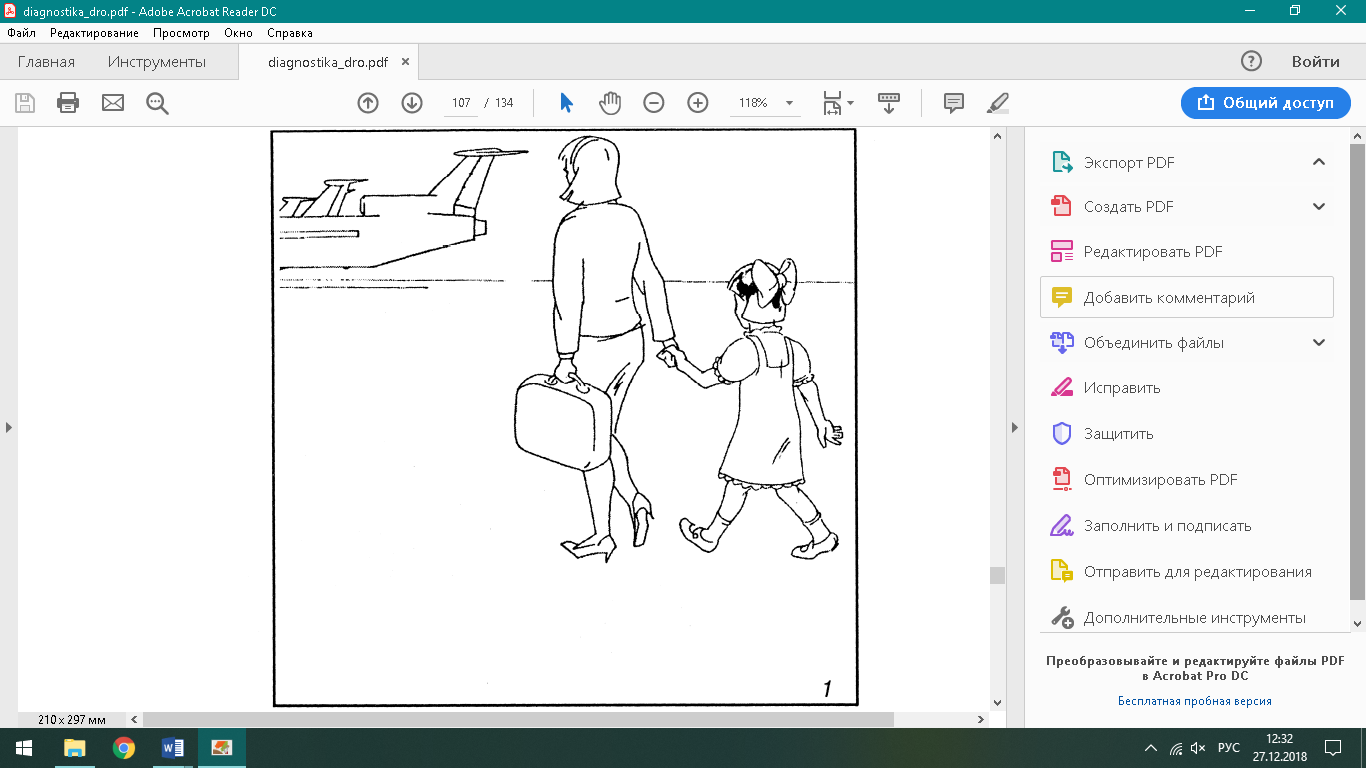 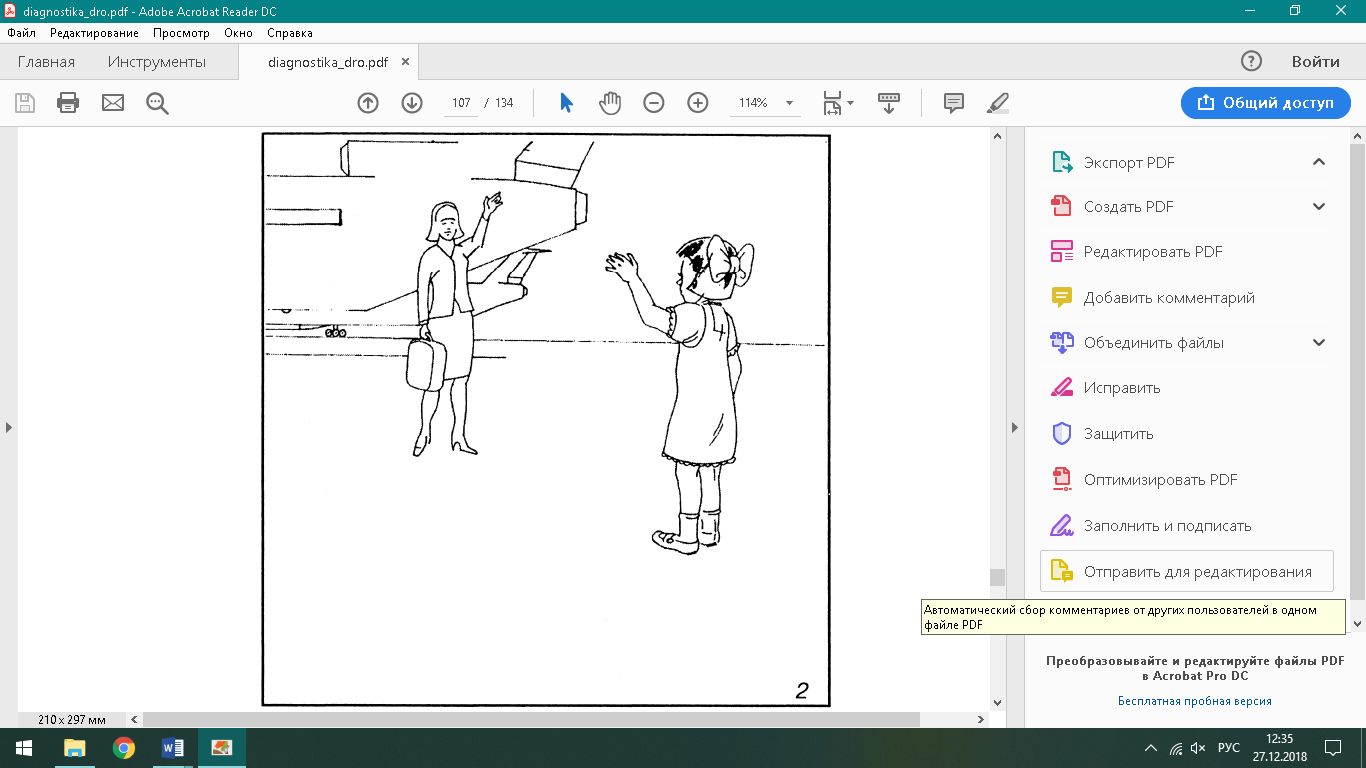 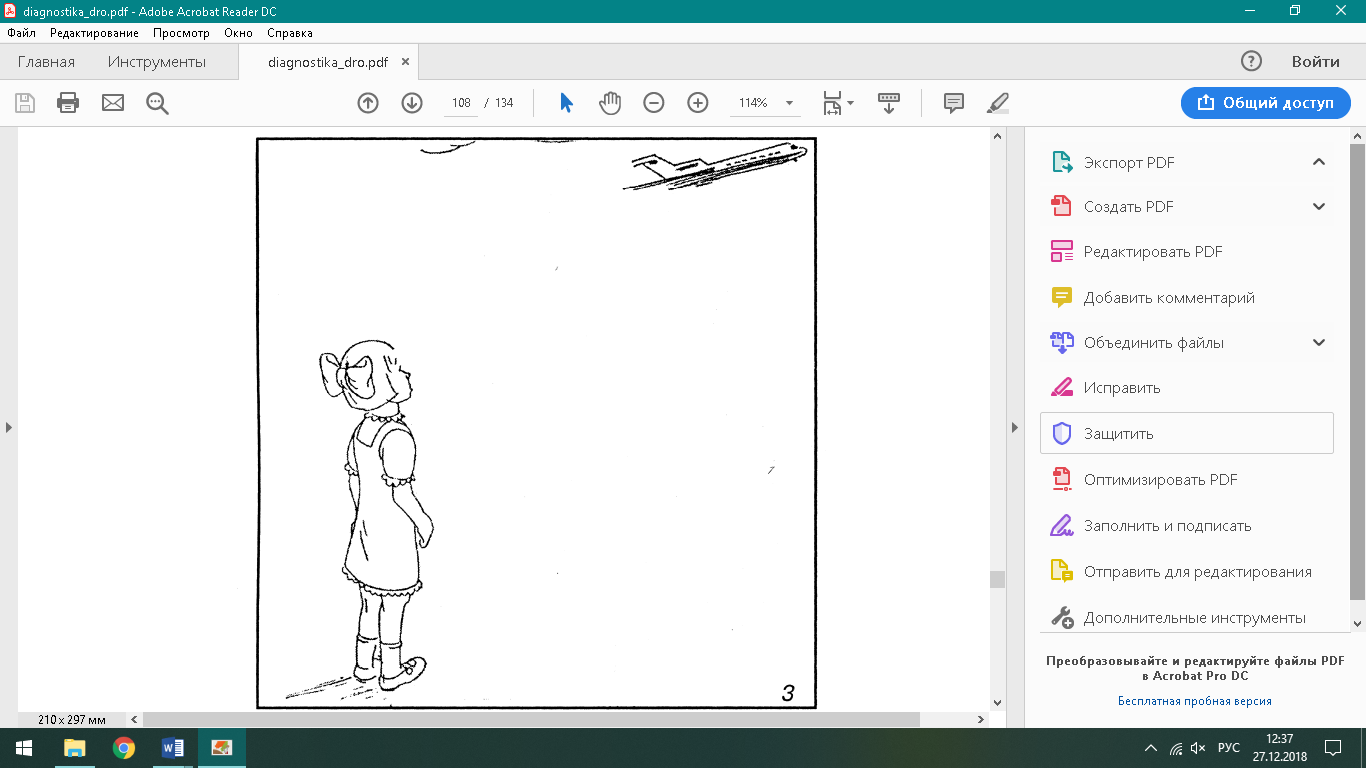 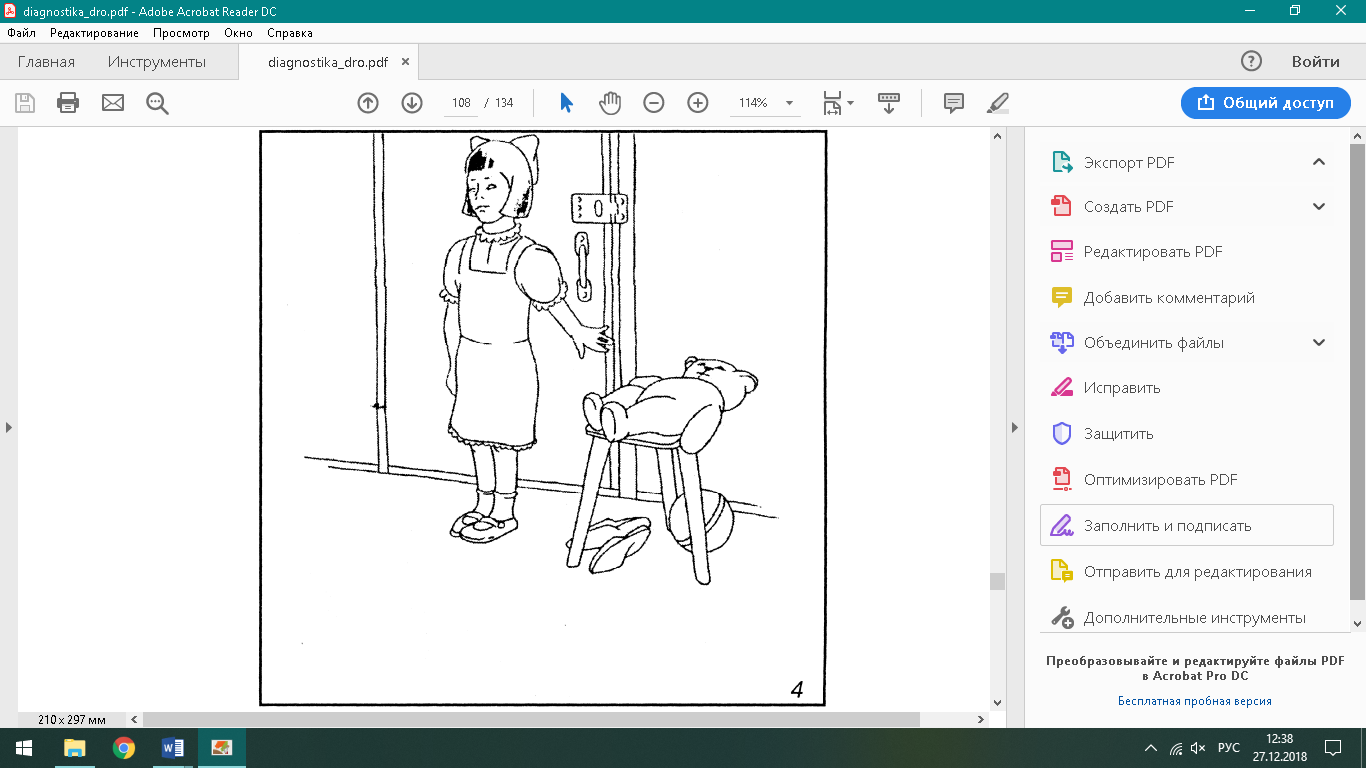 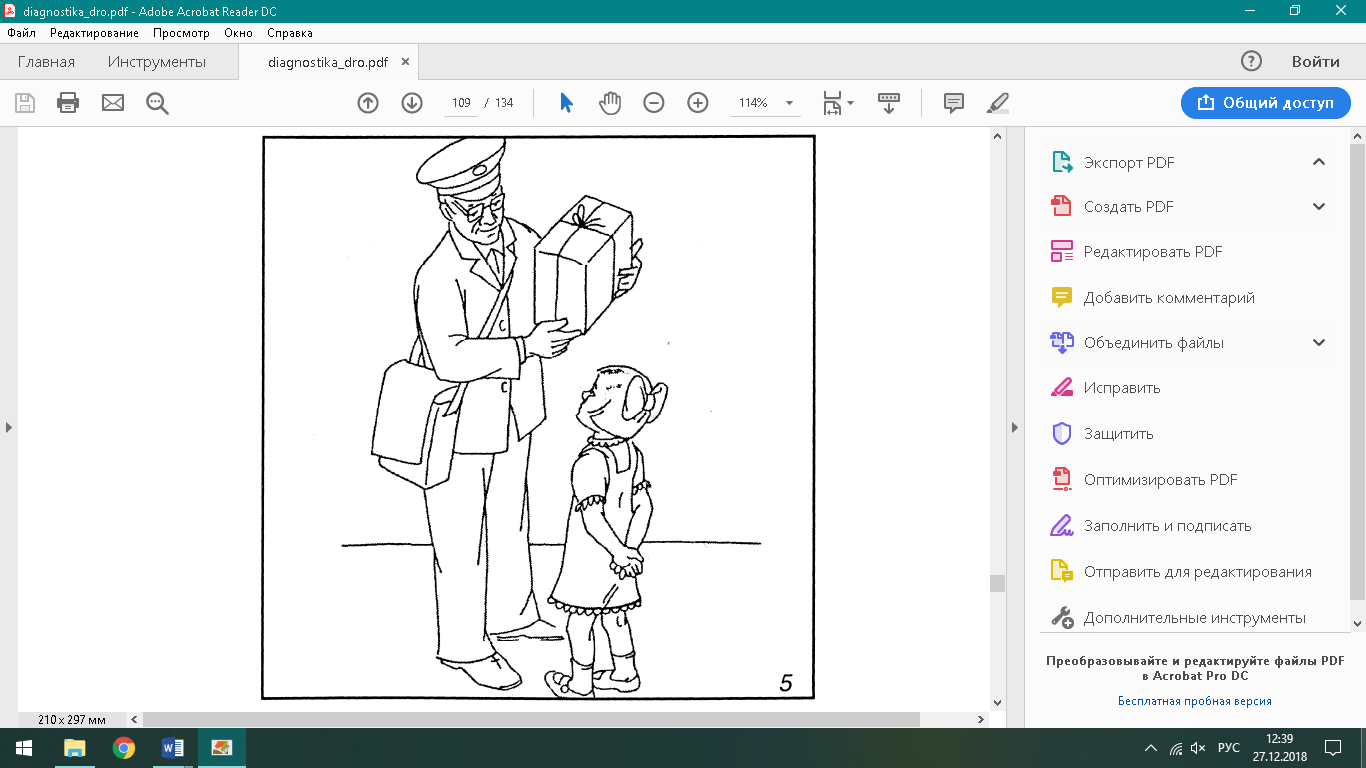 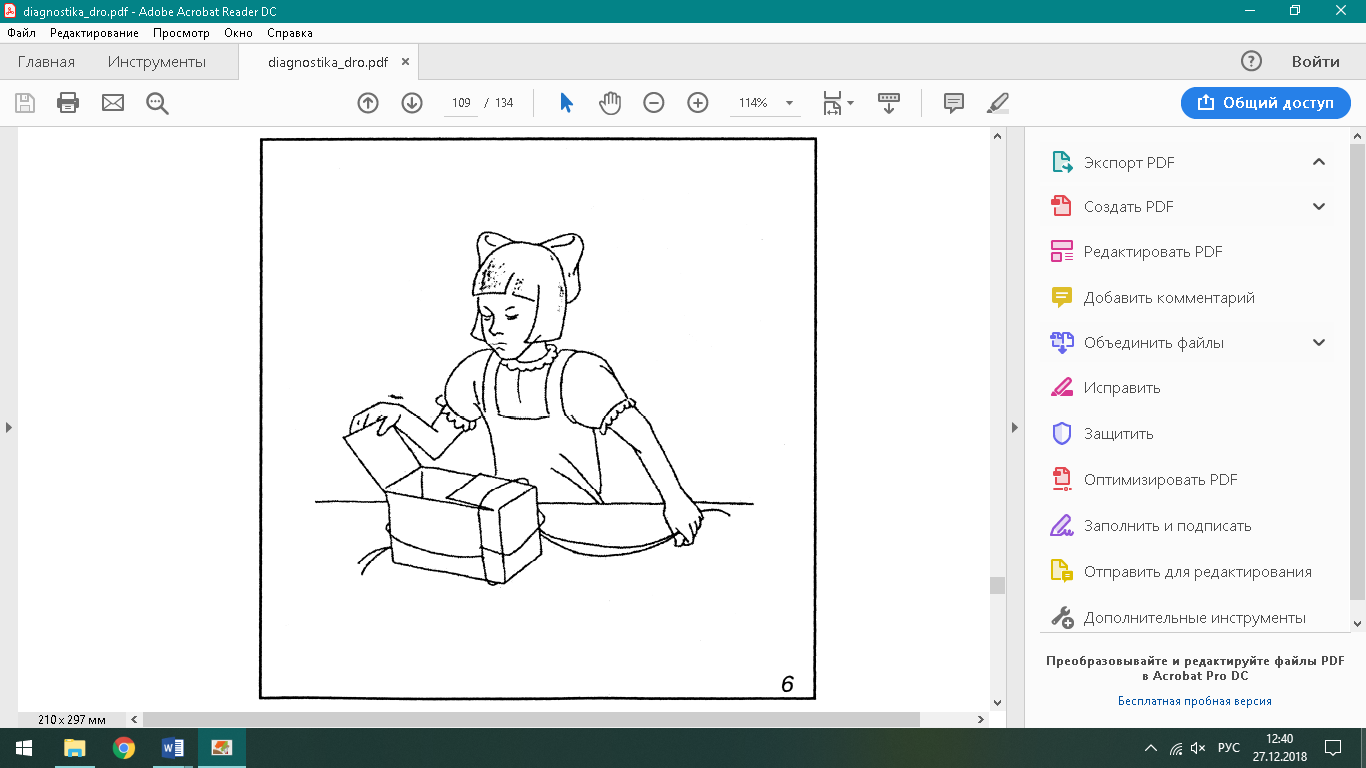 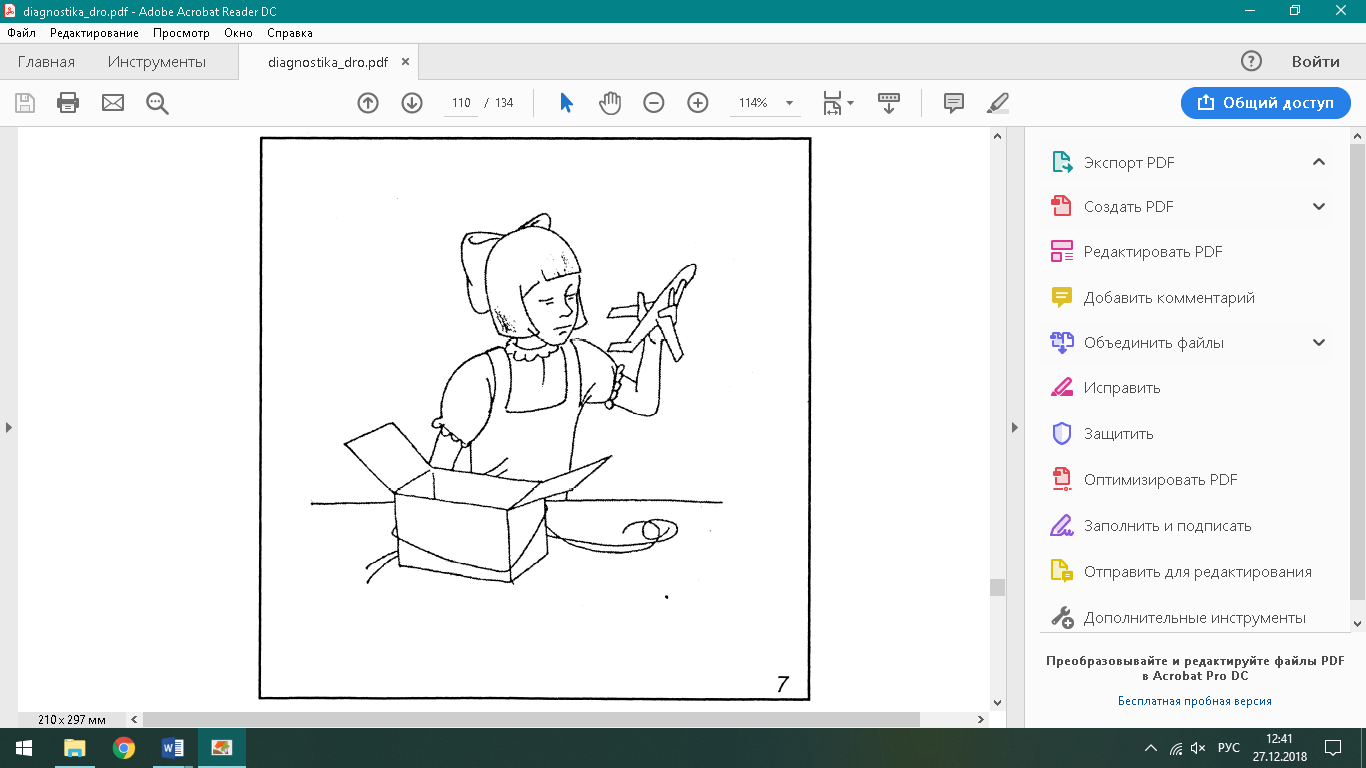 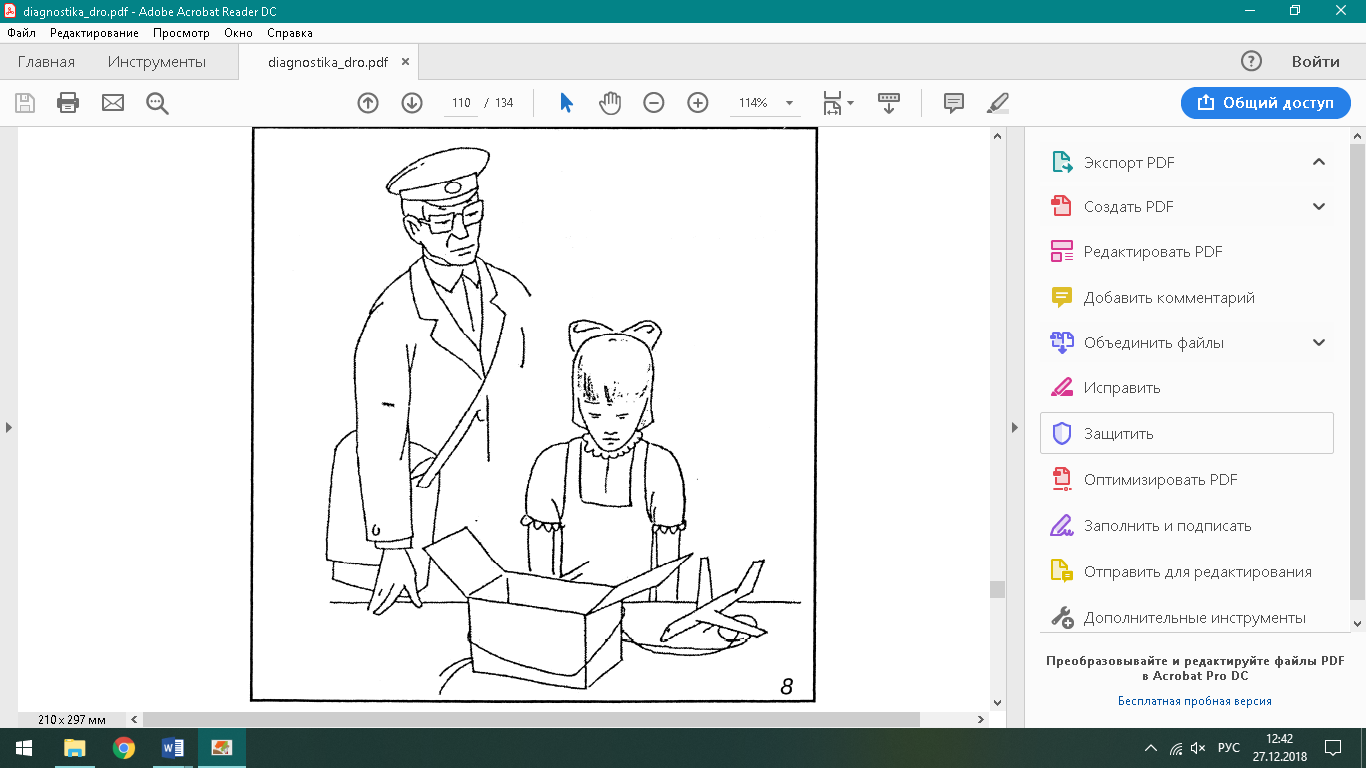 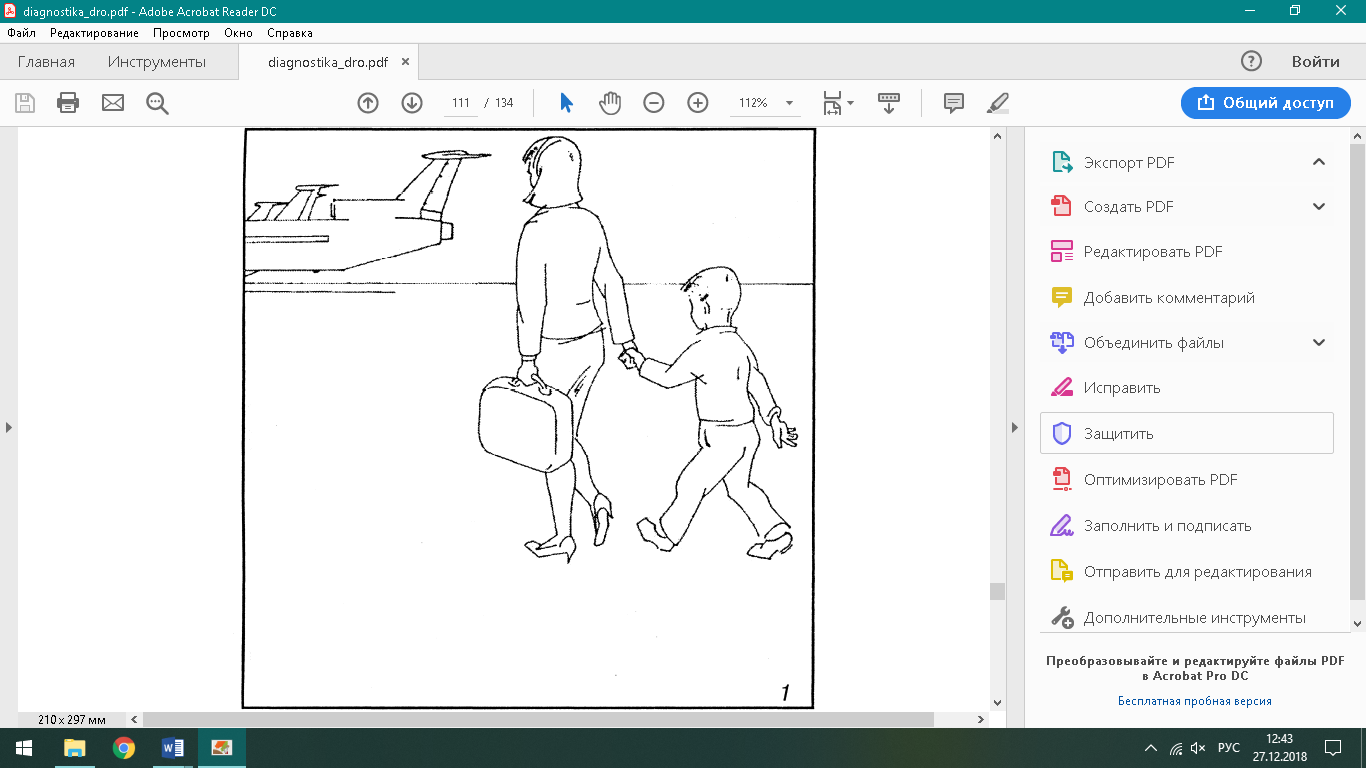 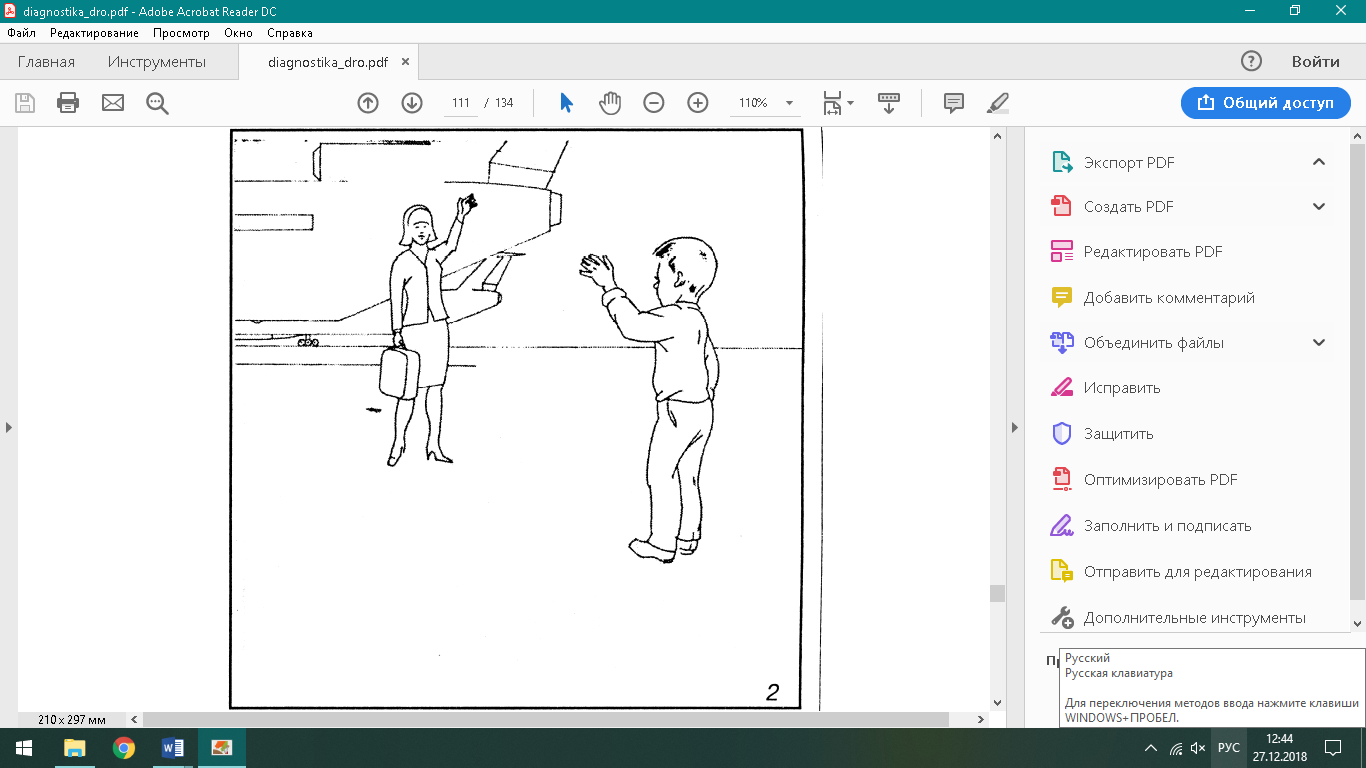 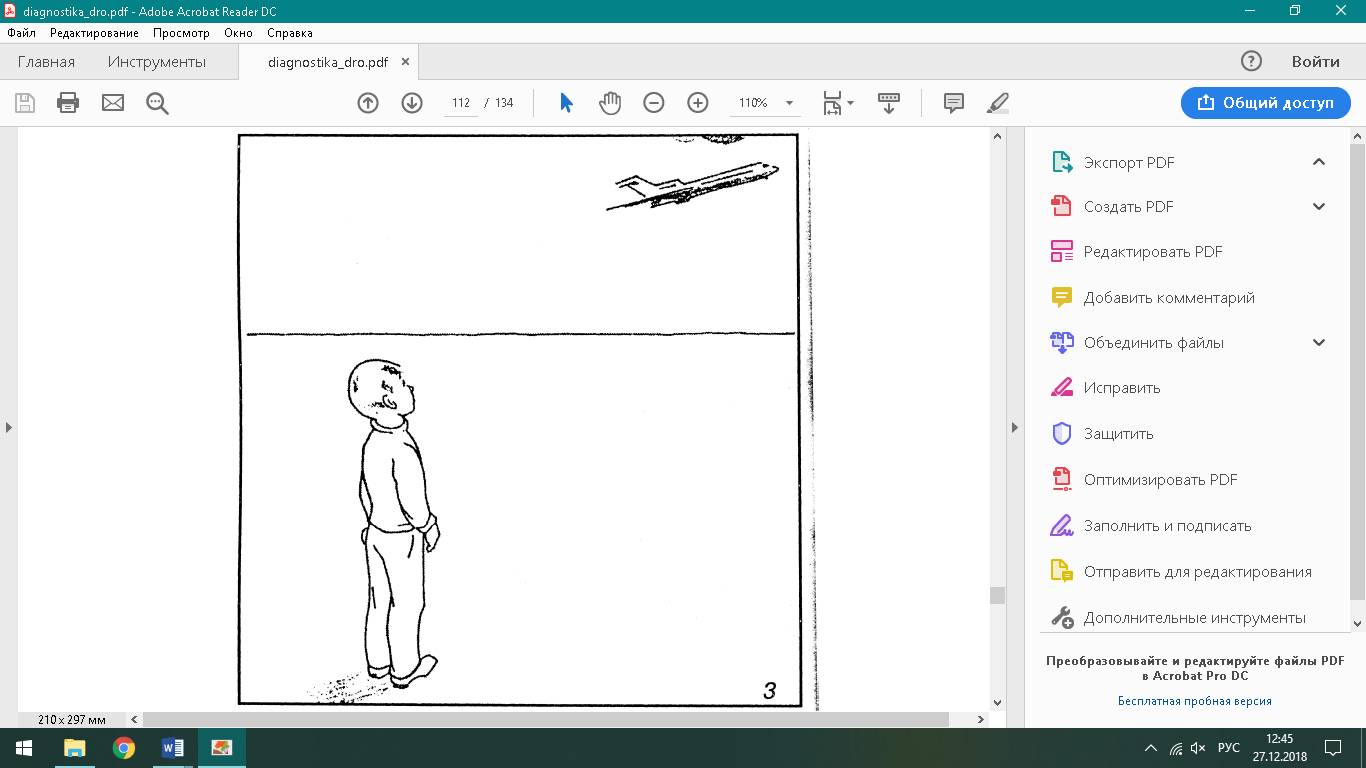 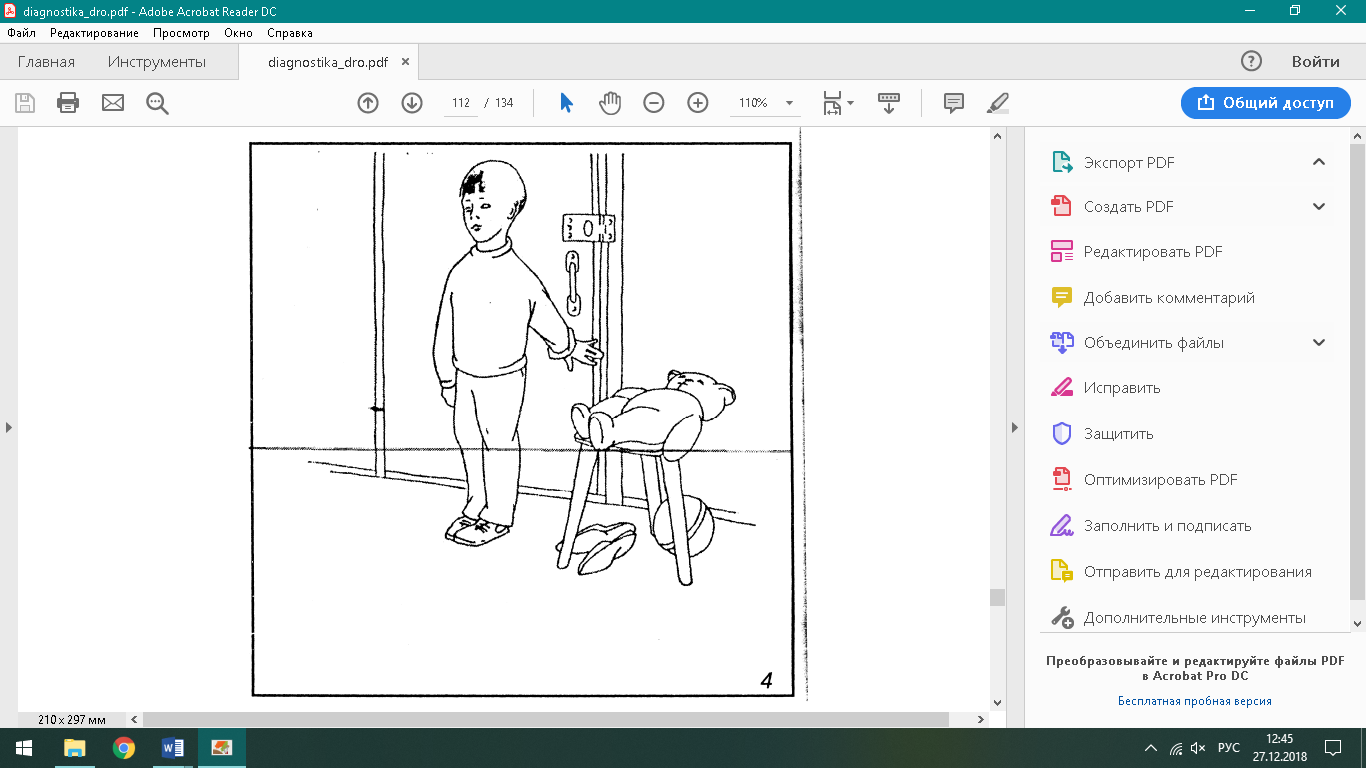 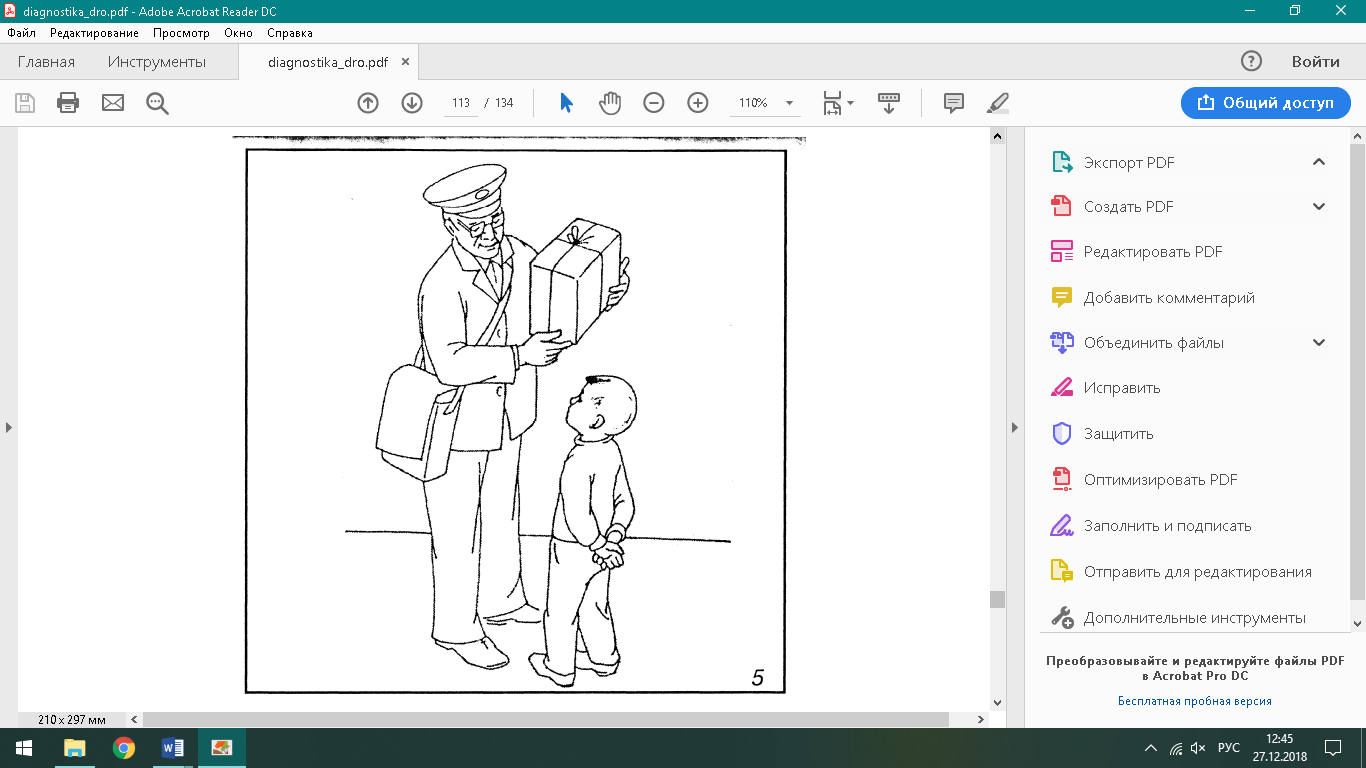 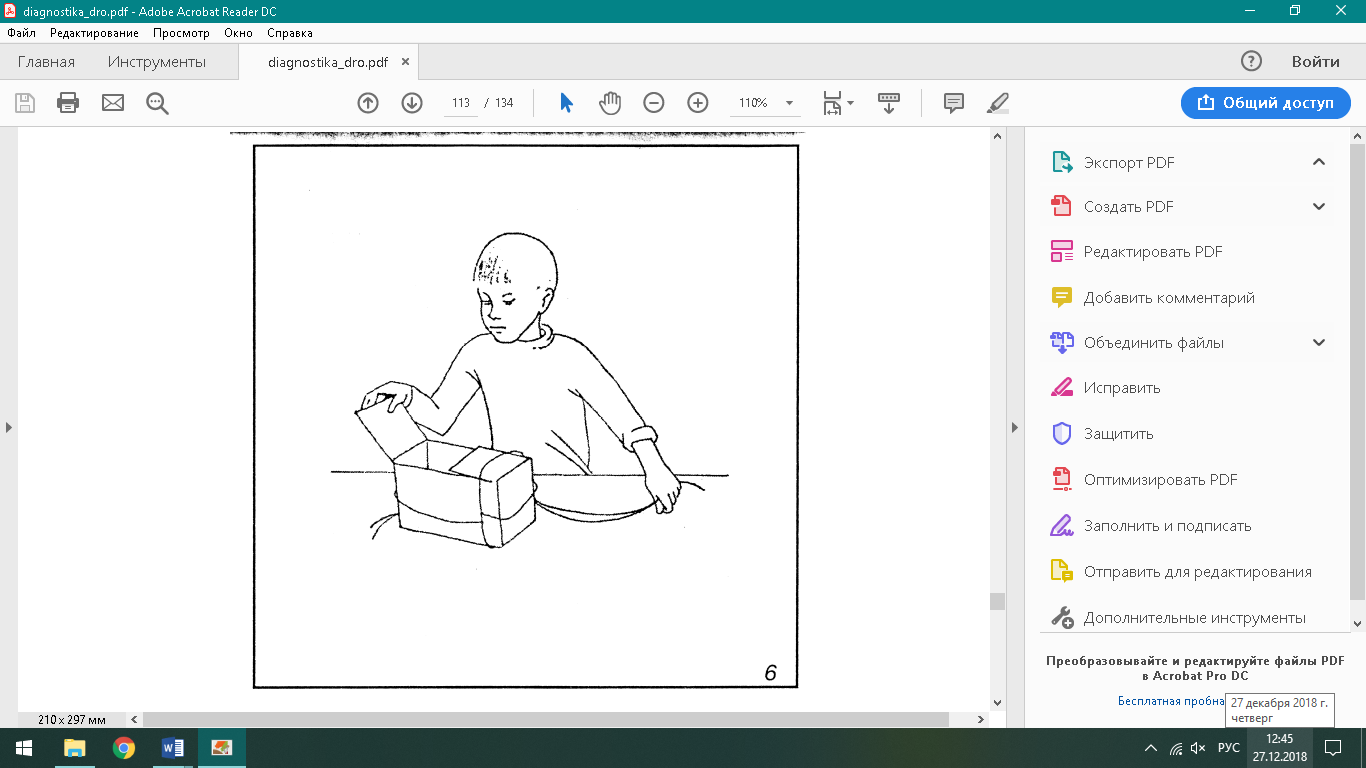 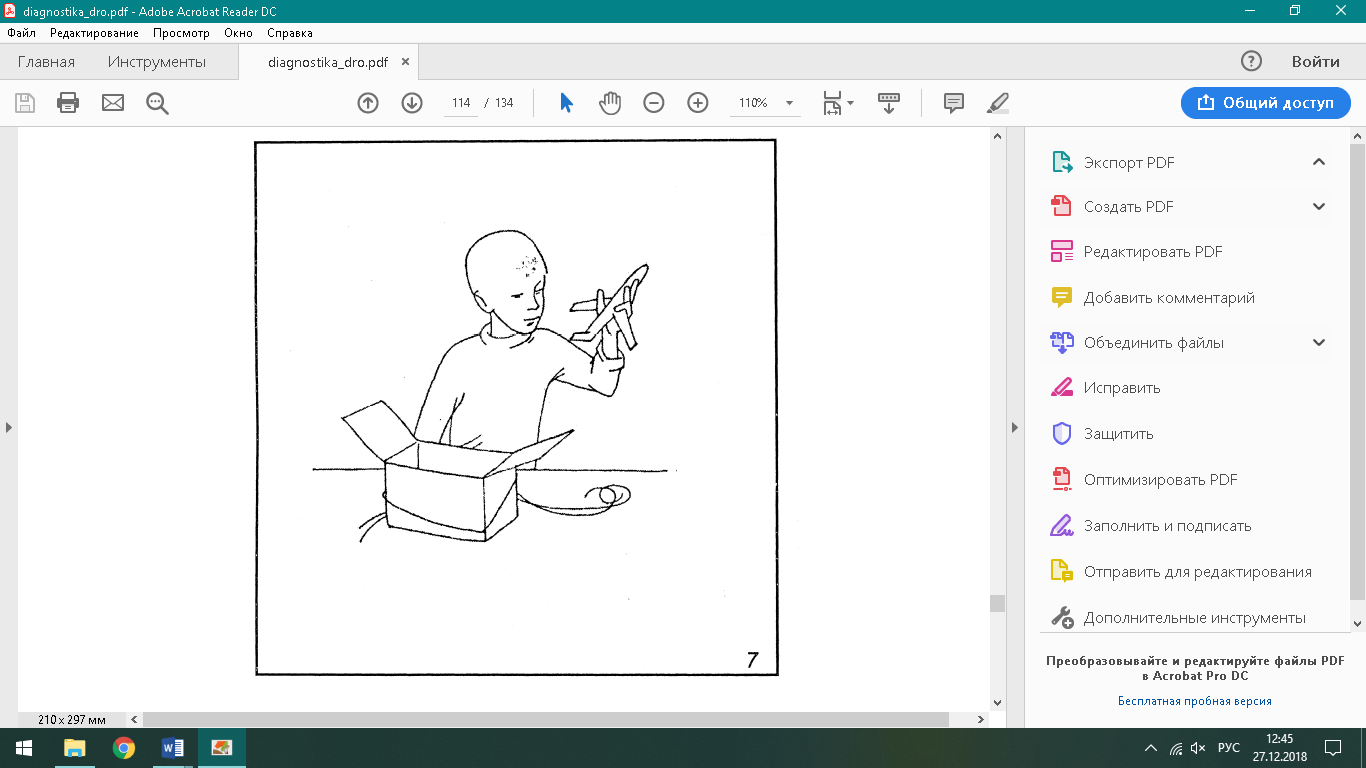 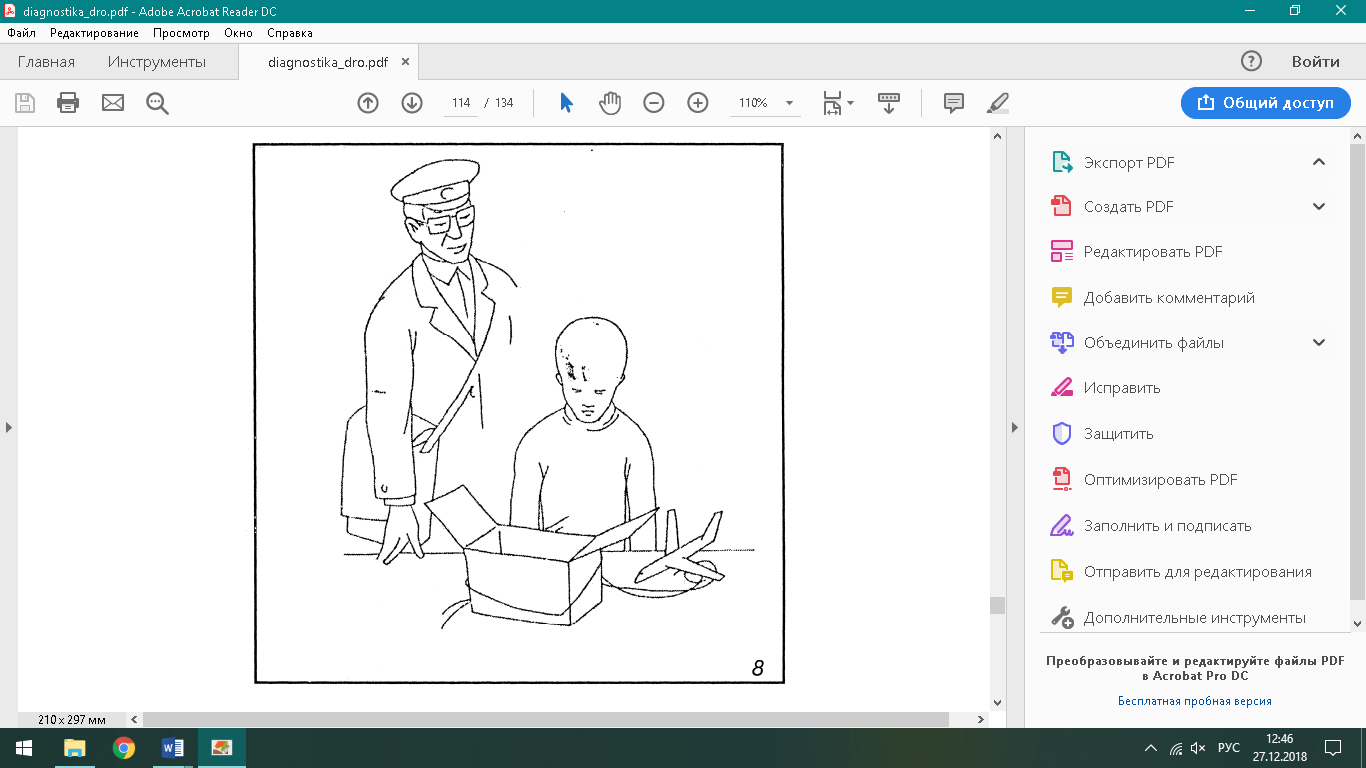 Интерпретативный тест «Грустная мама» (модификация методики Г.Т. Хоментаускаса)Цель: выявление степени сосредоточенности переживаний ребенка на родительских взаимоотношениях в семье.Методика проводится с детьми старшего дошкольного возраста.Тестовый материал. Рисунок, на котором изображены женщина с грустным выражением лица и мужчина. Процедура тестирования. Ребенку предлагается посмотреть на рисунок. Дается инструкция: «Художник нарисовал маму и папу в комнате. Папа смотрит в окно; а мама очень грустная и чем-то расстроена. Как ты думаешь, почему у нее плохое настроение?». Дошкольник пытается объяснить родительские разногласия в понятных для него ситуациях, но их суть остается для ребенка скрытой. Вместе с тем дети хорошо улавливают типичные внешние обстоятельства, с которыми может быть связано наличие эмоциональной дистанции между взрослыми. 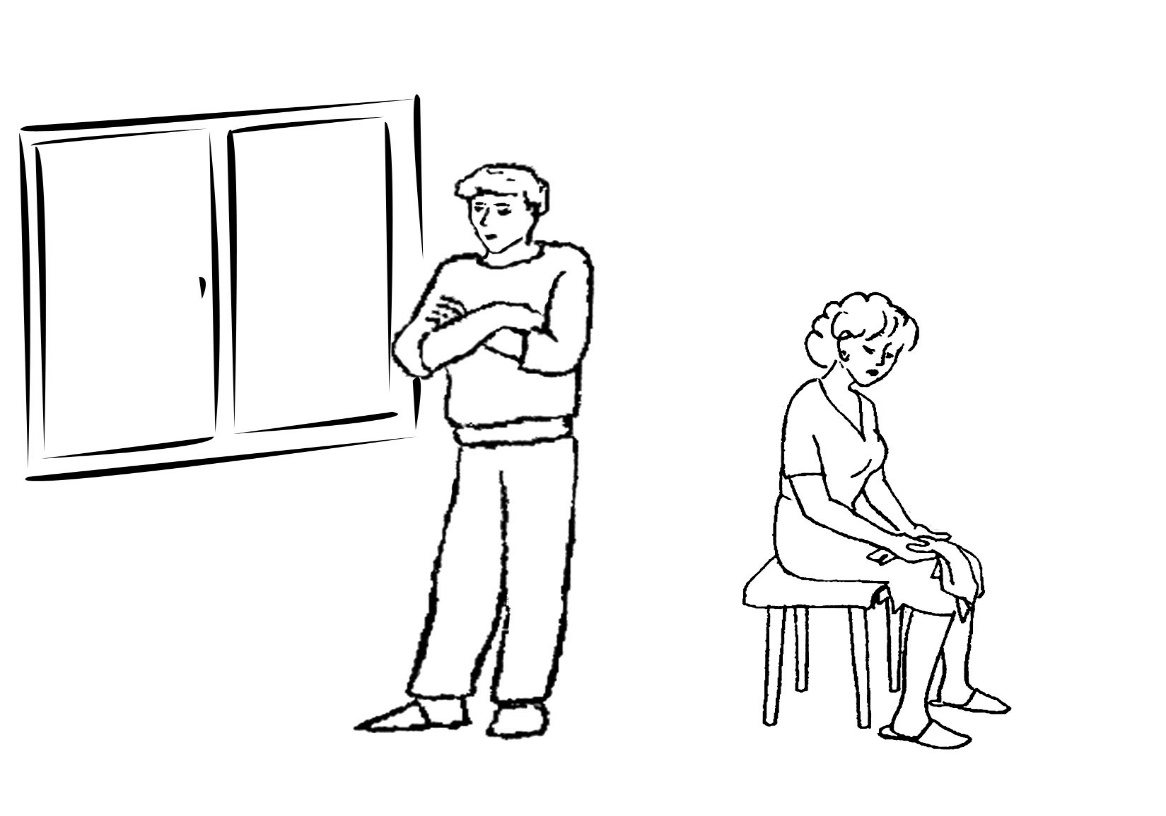 Обработка и анализ данныхПолученные ответы детей можно разделить на три группы:а) эмоциональная дистанция между родителями объясняется «плохостью» самого ребенка: «Из-за ребенка поссорились», «Их сынок убежал и не приходит», «Ребенок их не слушается», «Настроение испортил ребенок» и т. п.;б) эмоциональная дистанция объясняется ссорой между родителями: «Поругались друг с другом», «Поссорились», при этом ребенок может конкретизировать причину ссоры: «Он не хочет идти в магазин», «Она не пускает его на рыбалку», «Он не помогает ей», «Он ее разлюбил» и т.п.;в) эмоциональная дистанция между родителями объясняется причинами, несвязанными с межличностными отношениями: «Лампочка перегорела», «Молоко убежало», «Телевизор сломался», «На улице плохая погода» и т. п.По выявленной особенности интерпретирования сыном или дочкой эмоциональной дистанции между родителями можно в определенной мере сделать предположение о степени сосредоточенности переживаний ребенка на родительских разногласиях в семье.Нейтральное воздействие родительских разногласий на эмоциональное самочувствие ребенка отражает третья группа ответов. Однако в каждом конкретном случае целесообразно делать предположения с учетом сопоставления данных, полученных в результате использования и других диагностических методик, а также принимая во внимание индивидуальные свойства психики ребенка, особенности его настроения и эмоционального самочувствия в момент тестирования.Проективная игра «Почта» (Е.Антони, Е.Бине)Игра направлена на выявление уверенности-неуверенности ребенка дошкольного возраста в родительской любви. Ход игры: ребенку предлагается роль почтальона, разносящего письма адресатам (членам свей семьи). Диагностическая задача состоит в том, что ребенок должен выразить свое эмоционально-оценочное отношение к каждому из адресатов, распределяя письма-послания по собственному усмотрению. Выполнение дошкольником такой задачи не требует от него ни умственного напряжения, ни обязательного участия речи, так как он получает готовое содержание посланий. Игра проводится с каждым ребенком отдельно. Он приглашается в комнату, где находится игровой материал. Взрослый сообщает ребенку: «Я хочу предложить тебе поиграть. Это игра в «Почту». Ты, конечно, знаешь, кто работает на почте и что делает? (Ребенок отвечает.) Я хочу предложить тебе роль почтальона. Вот эти письма». Почтальон должен вручить адресатам. При этом перед мальчиками ставится игрушка — машина, груженная почтой; девочкам предлагается красочная сумка почтальона, наполненная письмами и телеграммами. Пока ребенок рассматривает атрибуты к игре, взрослый продолжает: «Обычно письма посылают родным и близким. Пусть эти письма почтальон принесет твоим маме, папе, бабушке (называются все члены семьи ребенка). Выбери фигурки, которые будут изображать твою маму, бабушку, папу и других членов твоей семьи». Малыш выбирает из картонных фигур-аппликаций те, которые будут обозначать членов его семьи — детей и взрослых. Отобранные фигурки легко устанавливаются на столе, оставаясь в поле зрения ребенка, у каждой — свой почтовый ящик. «В нашей игре пожелал еще участвовать Незнакомец, — сообщает взрослый и ставит на стол внешне неброскую фигуру Незнакомца. В почтовый ящик Незнакомца почтальон тоже может опускать письма, но только в том случае, когда какое-то из писем он не захочет передать никому из своих близких». Чтобы предупредить механическое раскладывание писем «по очереди» в каждый ящик, важно напомнить ребенку после прочтения «адреса» (короткой фразы на конверте): «Подумай: к кому из адресатов письмо с таким адресом относится больше всего? А теперь подумай, кому в ящик положить следующее письмо». Чтобы у ребенка не возникало сомнений, что чужие письма читать нельзя, взрослый до начала игры в доброжелательно-шутливой форме договаривается с ним считать содержание короткой фразы, которая ребенку будет прочитана, своеобразным «адресом». Располагается такая фраза-«адрес» на лицевой стороне конверта, а само письмо выглядит запечатанным. Игра длится обычно не более 15 минут. По окончании ее ребенку предлагается подсчитать количество писем в каждом почтовом ящике. Переключение его из тестовой ситуации, требующей эмоциональных оценок, на деятельность по счету, в которой отсутствует зримое напоминание о распределении эмоциональных предпочтений, успокаивает ребенка.В игре используется 20 писем, из них 10 — с сообщениями об отношении ребенка к членам семьи: 1. Этого человека я люблю. 2. Этого человека я не люблю. 3. Об этом человеке я скучаю. 4. Об этом человеке я не скучаю. 5. С этим человеком я люблю играть, читать. 6. Иногда я боюсь этого человека. 7. Я часто рассказываю этому человеку свои секреты. 8. На этого человека я часто сержусь. 9. Этому человеку мне нравится помогать дома. 10. К этому человеку я никогда не обращаюсь за помощью. Другие 10 писем содержат сообщения об отношении членов семьи к ребенку (на основе его представлений): 1. Этот человек меня любит. 2. Этот человек меня не любит. 3. Этот человек всегда веселый. 4. Этот человек на меня злится и сердится. 5. Этот человек меня всегда жалеет. 6. Этот человек часто наказывает меня и ругает. 7. Этот человек часто играет со мной. 8. Этот человек никогда не играет со мной. 9. Этот человек самый добрый, хороший.10. Этот человек всегда все запрещает мне. Обработка данных: При обработке данных учитывается то, как распределились между всеми адресатами письма с положительной и с отрицательной направленностью. Особое значение придается письмам следующего содержания: «Этого человека я люблю», «Этого человека я не люблю», «Этот человек меня любит», «Этот человек не любит меня, так как письма обладают наибольшей степенью информативности об избирательности эмоциональных отношений ребенка. Если одному и тому же лицу ребенок адресует сообщения с положительной эмоциональной окраской («Этот человек меня любит», «Этого человека я люблю»), а также другие письма положительной направленности, типа: «Этот человек самый добрый, хороший», «...веселый», «...часто со мной играет» и т.п., то можно предполагать взаимную симпатию и близость с этим взрослым, доверие со стороны малыша к этому человеку. Если в почтовый ящик, относящийся к той или иной фигурке, ребенком не опущено ни одного письма, содержание которого обладает наибольшей эмоциональной насыщенностью, типа: «Этого человека я люблю», «Этот человек меня любит», «Этот человек самый добрый», — такой факт говорит об эмоционально невыраженном отношении к данному лицу (индифферентное). На безучастность будут указывать и письма, иллюстрирующие бедность контактов с этим адресатом, типа: «К этому человеку я никогда не обращаюсь за помощью»; «Этот человек никогда не играет со мной» и др.О негативном отношении маленького человека к взрослому, о наличии эмоциональных проблем в отношениях с ним, естественно, будет свидетельствовать то, что ребенок опустит реальным членам семьи (а не эмоционально нейтральной фигуре Незнакомца) письма с отрицательными посланиями, типа: «Этого человека я не люблю», «Этот человек не любит меня», «Этот человек часто наказывает меня и ругает» и т.д. Адресованность одному и тому же лицу писем, как с положительным, так и с отрицательным отношением ребенка или с положительным и отрицательным отношением этого человека к ребенку можно расценивать как противоречивость чувств ребенка к этому члену семьи. Кто-то из детей может адресовать послания «...я люблю», «...меня любит» эмоционально нейтральной фигуре Незнакомца. Возможно, это свидетельствует об отсутствии у ребенка объекта любви и привязанности из числа близких людей.ТЕСТ «Сказка» (Л. Дюсс)В данном пособии будут приведены лишь те варианты сказок, которые соответствуют тематике определения психоэмоционального состояния ребёнка и выявления особенностей детско-родительских отношений в ситуации развода.Тест «Сказка» был предложен детским психологом Луизой Дюсс. Он пригоден для детей раннего и дошкольного возраста, которые пользуются весьма простым языком для выражения своих чувств.Правила проведения тестаРебенку рассказывается сказка, где фигурирует персонаж, с которым ребенок будет идентифицировать себя. Каждая из сказок заканчивается вопросом, обращенным к ребенку.Советы по проведению тестаВо-первых, ребенок должен чувствовать, что тест — такая же игра, как и все остальные, а для этого нужно выбрать удобный момент. Во-вторых, никогда не нужно комментировать его ответы и торопиться, говоря: «Слушай теперь другую сказку». Если ребенок проявляет тревогу или излишнюю возбудимость, слушая сказку, прервитесь и попытайтесь рассказать ее в другой раз. Если ребенок прерывает рассказ и предлагает неожиданное окончание, отвечает торопливо, понизив голос, с признаками явного волнения (покраснение или бледность, потливость, небольшие тики), если он отказывается отвечать на вопрос — все это признаки патологической реакции на тест. Сказка «Птенец» позволяет выявить степень зависимости от одного из родителей или от обоих вместе.«В гнездышке на дереве спят птички: папа, мама и маленький птенчик. Вдруг налетел сильный ветер, ветка сломалась и гнездышко падает вниз: все оказались на земле. Папа летит и садится на одну ветку, мама садится на другую. Что делать птенчику?»Типичные нормальные ответы: - он тоже полетит и сядет на ветку; - полетит к маме, потому что испугался; - полетит к папе, потому что папа сильный; - останется на земле, потому что не умеет летать, но позовет на помощь, и папа с мамой заберут его. Типичные патологические (настораживающие) ответы:- останется на земле, потому что не умеет летать; - попытается лететь, но не сумеет; - умрет во время падения; - умрет от голода или холода; - о нем все забудут; - на него кто-нибудь наступит. 2. Сказка «Годовщина свадьбы родителей» позволяет выявить, ревнует ли ребенок своих родителей, чувствует ли себя обделенным вниманием с их стороны из-за проявления их чувств друг к другу. «Празднуется годовщина свадьбы родителей. Мама и папа очень любят друг друга и хотят весело отметить радостную дату, пригласив друзей и своих родителей. Во время праздника ребенок встает и один идет в сад. Что произошло, почему он ушел?» Типичные нормальные ответы: - пошел за цветами маме; - пошел немного поиграть; - со взрослыми скучно, поэтому он решил развлекаться один; - ему надоело находиться на празднике; - ему сделали замечание за то, что он плохо ест (горбится и т.п.). Типичные патологические (настораживающие) ответы: - ушел, потому что разозлился; - хотел остаться один; - загрустил; - никто не обращал на него внимания, и он решил уйти. К таким ответам нужно поставить уточняющие вопросы, попросив ребенка дать объяснение. Может случиться, что он захочет продолжить разговор или объяснить свой ответ.	3.Сказка «Страх» позволяет определить наличие страха, тревоги и т.д. «Один мальчик говорит себе тихо-тихо: «Как страшно!» Чего он боится?»Типичные нормальные ответы: - вел себя плохо и теперь боится наказания; - пропустил уроки в школе и теперь боится, что мама его будет ругать; - боится темноты; - ничего не боится, просто пошутил. Типичные патологические (настораживающие) ответы: - боится, что его украдут; - чудовище хочет украсть его и съесть; - боится остаться один; - боится, что какой-нибудь зверь залезет в кровать; - боится, что придет вор и ударит его ножом; - боится, что мама (папа) умрет.4. Сказка «Прогулка» направлена на выявление привязанности ребенка к родителю противоположного пола и соперничества с родителем своего пола. Проводится дифференцирование в зависимости от пола ребенка. Сказка для мальчика: «Один мальчик идет с мамой в лес погулять, и они оба довольны. Когда они возвращаются домой, то видят, что у папы изменилось выражение лица. Какое новое выражение лица у него появилось и почему?» Сказка для девочки: «Одна девочка идет с папой в лес погулять, и оба они довольны. Когда они возвращаются домой, то видят, что у мамы изменилось выражение лица. Какое новое выражение лица у нее появилось и почему?»Типичные нормальные ответы: - у него (нее) довольное выражение лица, потому что они вернулись домой; - у него (нее) усталое лицо, потому что он (она) работал(а); - у него (нее) сердитое лицо, потому что они долго отсутствовали, и он (она) беспокоился (лась) за них; - у него (нее) сердитое лицо, потому что пока они отсутствовали, разбилось стекло (телевизор, стиральная машина и т.п.)Типичные патологические (настораживающие) ответы: - он (она) болеет; - он (она) заболел (а), пока их не было; - у него (нее) озабоченное лицо, потому что он (она) увидел(а), что мальчик (девочка) простудился (лась) во время прогулки и у него (нее) температура; - он (она) раздражен (а), потому что тоже хотел (а) пойти на прогулку, но мальчик (девочка) был (а) против; - он (она) плакал(а), потому что боялся (лась), что они больше не вернутся, что они потерялись и т.д. 5. Сказка «Новость» рассказывается для выявления у ребенка неоправданной тревожности или страха, а также невысказанных желаний и ожиданий, о существовании которых родители могут даже и не подозревать. «Один мальчик (девочка) возвращается с прогулки (от друзей, от бабушки, из детского сада — выберите наиболее подходящую ситуацию для вашего ребенка), и мама ему говорит: «Наконец ты пришел. Я должна сообщить тебе одну новость». Какую новость хочет сообщить ему мама?»Типичные нормальные ответы:- у нас будут гости; - кто-нибудь приедет, кто-нибудь родился и т. д.; - мама услышала что-нибудь важное по радио или по телевизору и т. д. Типичные патологические (настораживающие) ответы: - кто-то умер; - мама хочет отругать ребенка за то, что он гулял; - мама хочет что-то запретить, наказать и т. д.; - мама сердится за то, что он опоздал.6. Сказка «Дурной сон» направлена на выявление взаимосвязи ответов с предыдущими. «Однажды утром один мальчик резко просыпается и говорит: «Я видел плохой сон». Какой сон увидел мальчик?»Типичные нормальные ответы: - я не знаю; - ничего на ум не приходит; - ему приснился страшный фильм; - ему приснилось плохое животное; - ему приснилось, что он заблудился. Типичные патологические (настораживающие) ответы: - ему приснилось, что мама (папа) умерла (умер); - ему приснилось, что он умер; - ему приснилось, что пришли забрать его; - ему приснилось, что его хотели бросить под машинуСоотношение ответов, которые можно отнести к норме или патологии, позволяет сделать заключение. В случае, если преобладают настораживающие ответы, можно говорить о скрытом эмоционально-личностном беспокойстве, неуверенности, страхе, тревоге. МамаПапаБратСестраБабушкаНиктоСамребенокИсходящие позитивные.Сумма.Исходящие негативные.Сумма.Получаемые позитивные.Сумма.Получаемые негативные.Сумма.СтепеньвовлеченностиУтверждения 1234567891011Отец+++++++----МатьСт. сестраМл. сестраБрат БабушкаДедушкаТетяДругКл. руководительРуководитель  кружкаИндексвыска-зыванияВысказываниешкалашкалашкалашкалашкалаИндексвыска-зыванияВысказываниеПолностью  согласенСогласенНе знаюНе согласенСовершенно не согласенАОхотнее всего я уехал бы из дома.БЕсли семья не выполняет моих желаний, я скандалю.ВВ моей семье меня никто не может понять, поэтому я обсуждаю свои проблемы с друзьями, которые меня понимают.ГДля семьи я делаю только то, что мне поручают.ДЕсли в семье возникают какие-либо проблемы, я иногда способствую их разрешению.ЕЯ стараюсь использовать малейшую возможность, чтобы доставить радость своей семье.ЖЯ стараюсь понять родителей, братьев и сестер даже тогда, когда не считаю правильным то, что они от меня требуют.ЗЕсли я чем-нибудь озабочен, то говорю об этом откровенно с родителями, братьями и сестрами и прошу у них совета.Оценочные сужденияИх «вес» вИх «вес» вОценочные сужденияположительныхвысказываниях(Д, Е, Ж, З)отрицательныхвысказываниях(А, Б, В, Г)Полностью согласен51Согласен42Не знаю33Не согласен24Совершенно не согласен15ИндексвысказыванияЕго «вес»А1,10Б1,95В3,0Г4,0Д6,0Е7,0Ж8,0З8,95Отношение к себеВыбор цветаИмя (кто обозначен)Высказывания ребенкаРезультатЯвно предпочти тельное1.2.3.4.Предпочтительное1.2.3.4.Антипатии1.2.3.4.Выбор цветаОтношениеОтношениеОтношениеОтношениеВыбор цветак себеявно предпочтительное – согласованноепредпочтительное – противоречивоеантипатия – конфликтноеСинийЖалеет себя, часто обижается на мелочи. Мечтатель, склонен к фантазированию. Миролюбивый, печальныйНежелание конфликта с этим человеком. Совместные игры, интересыПривлекательны интересы этого лица. Дистанция в межличностных отношенияхПочтительно-негативное отношение. Внутреннее состояние беспокойстваЖелтыйСвободный от комплексов, оптимистичный, кокетливый. Предпочитает перемены ради перемен. Свои фантазии стремится воплотить в жизньЗначимый человек, авторитет, на которого хочется быть похожим. Стремление быть ближе к человеку. Ощущение приятного возбуждения от общения с нимПризнание талантов и особенных, положительных черт характераЗависть по отношению к данному человеку и/или легко попадает под его влияние, увлекают интересные идеиЗеленыйЖелание самоутвердиться, понравиться окружающим. Стремление к реальному удовлетворению потребностей. Склонность к депрессииОщущение спокойствия, расслабленности, удовлетворенности от этого человекаМечтательный человек, переоценивающий значимость отношения к себе со стороны окружающихНаличие страха, который служит причиной частого уединения в коллективе; неоправданные ожидания. ЭнергичныйСерыйУстойчивое стрессовое состояние, внутренний конфликт, стремление уйти из неблагоприятной ситуации. Нехватка эмоциональной отзывчивости со стороны окружающих. Самолюбив. Возможен страх одиночестваПризнание достоинств человека, одновременно недовольство характерными особенностями: занудливостью, мелочностью, излишней опекойЧеловек незаурядный, способный к плодотворной деятельности – это привлекает, но его непостоянство отталкивает. Слабость. ИзворотливостьУгнетающе действует на окружающих. Неискренний человек. Часто его поведение демонстративное. Тревожный. РанимыйЧерныйИспытывает со стороны окружающих агрессию. В наличии множество необоснованных страхов. Свойственно упрямство. Любопытен. Нехватка тепла и ласкиКонтролирует и прячет свои чувства. Озабочен отношениями с окружающими. Притягивает таинственностью, недосказанностью. Часто обещает и не выполняетЧасто драматизирует события, видит все в черном цвете. Если и проявляет терпимость, то за ней следует вспышка гневаДействует рассудочно, отрицает положительные стороны окружающих. Высокая степень агрессивности. Эгоистичность. ТревожностьОранжевыйОптимист. Любит участвовать в многолюдных развлечениях. Озабоченность своим внешним видом. Приятный собеседникУдивляется на некоторые действия данного лица. Ожидание новых благоприятных отношений, партнер по играм и забавамНеопределенное отношение. Вызывают умиления некоторые свойства характера. Желание больше узнать о человеке, стать ближеИзлишняя импульсивность. Несобранность. ЯзвительностьФиолетовыйСтремление к спокойствию, скорее к уединению; пониманию со стороны окружающих. Не защищен от неблагоприятных эмоциональных влияний. Неустойчивое настроениеСостояние, близкое к игнорированию данного человека: «Терплю, потому что нуждаюсь»Болтлив. Дает множество обещаний и не выполняет их. Часть является причиной страданий ребенкаНекритическое отношение к себе мешает адекватно оценить собственное поведениеКоричневыйУсталость, наличие множества проблем, переживание обиды и попытка разобраться в себе. Напряженность. Стремление к комфорту. Часто непонимание со стороны окружающихНемного флегматичен, предпочитает покой. Стремится избавиться от проблем, но предпочитает пассивно ждать, чем активно действоватьСтремление к четкому контролю над собой, вплоть до расписания режима, плана действия, но не доводит начатое дело до конца, активное стремление к эмоциональной разрядкеНетерпим к окружающим, предъявляет высокую требовательность к людям, часто злобуСиреневыйВзбалмошный, с неустойчивыми интересами. Желание произвести впечатлениеИнертный человек, не желающий каких-либо перемен в отношениях с ребенкомНехватка психологической самостоятельности. Идеализация близких людейЧувство обиды, злости. Проявления безразличия, жестокости по отношению к окружающимМалиновыйСтремление произвести впечатление на окружающих. Авторитарность в социальных отношенияхВыражает жизненную силу, активность, энергичность, эмоциональностьСтремление окружить себя «идеальными людьми». Выдвигает на первый план собственные интересыДраматизирует события. Рискует быть втянутым в бессмысленные приключенияРозовыйСтремление к наслаждениям, роскоши. Эгоистическая направленность. Тревога из-за неудовлетворенности какой-то значимой потребностиПроявляет интерес к данному человеку. Находит удовлетворение в процессе общения с нимЛюбит, чтобы им восхищались. «Нарциссцизм»Болезненное раздражение мешает наладить близкие контакты с окружающимиКрасныйВеселый, целеустремленный, склонный к активным действиям. Некоторая неуравновешенность, но с сохранением достоинстваОлицетворение человека действия, который воплощает в жизнь идеи, увлекающие и ребенкаХитрый, независимый человек. Восхищение им сочетается с состраданием к его недостаткамАгрессивный, придирчивый, не признает за собой данные свойства. Авторитарен. Хвастлив. Стремится любыми средствами сохранить лидерствоБелыйСтремление к нежности, ласке, защите; к близкому отношению. Нервный, привязчивый. Проявляет чуткость, терпеливо выслушивает другихЗначимый человек, отношение к которому трепетное; бывают выпады в его сторону, при этом неадекватно оценивается собственное поведение. Стремление найти у него защиту и поддержкуЖелание самых близких личных контактов. Проявление нежности, доброжелательности к людямВременный конфликт с этим лицом. Стремление избавиться от излишней опеки, эмоционального воздействияОдни дети в свободное время предпочитают смотреть телевизорадругие дети в свободное время больше любят гулять на улице1Одни дети могут открыто во всем довериться своей маме, адругие дети не во всем могут довериться своей маме2Одни дети считают, что мама слишком часто вмешивается в их дела, адругим детям мама позволяет многое делать по-своему, как они хотят 3Одни дети уверены, что если попросят, мама им обязательно поможет, адругие дети совсем не уверены, что мама станет им помогать4Одни дети считают, что мама проводит с ними вполне достаточно времени,адругие дети считают, что мама уделяет им мало времени5Одни дети не любят рассказывать маме о том, что на самом деле думают и чувствуютадругим детям нравится делиться с мамой своими мыслями и чувствами6Одни дети в основном обходятся безучастия мамы,адругие дети почти во всем нуждаютсяв мамином участии7Одним детям хотелось бы иметь более близкий контакт со своей мамойадругие дети очень довольны тем, что у них с мамой близкие отношения8Некоторым детям иногда кажется, что на самом деле мама их не любит,адругие дети абсолютно уверены, что мама их любит9Одни дети считают, что мама действительно их понимаетадругие дети чувствуют, что на самом деле мама их не понимает10Одни дети абсолютно уверены, что мама ни при каких обстоятельствах их не покинула бы (не бросила),адругие дети иногда задумываются, могла бы мама покинуть их11Одни дети боятся, что когда им понадобится мама, ее может не оказаться рядомадругие дети уверены, что в нужны момент их мама всегда будет рядом с ними12Одним детям часто кажется, что мама не слушает, когда е что-то рассказываюадругих детей мама всегда слушает очень внимательно13Одни дети, когда чем-то расстроены, идут к маме,адругие дети не обращаются к маме, когда чем-то расстроены14Одним детям хотелось бы, чтобы их мама больше помогала им в их делах или когда у них что-то не получается,адругие дети считают, что мама помогает им вполне достаточно – столько, сколько нужно15Одним детям приятно, когда мама находится где-то рядом, поблизости,адругим детям не очень нравится, когда мама находится где-то рядомФ.И.Ф.И.Ф.И.Ф.И.Ф.И.№БаллыБаллыБаллыБаллы1.43212.12343.4321443215.12346.12347.12348.12349.432110.432111.123412.123413432114.123415.4321Z